МИНИСТЕРСТВО ПРОСВЕЩЕНИЯ РОССИЙСКОЙ ФЕДЕРАЦИИ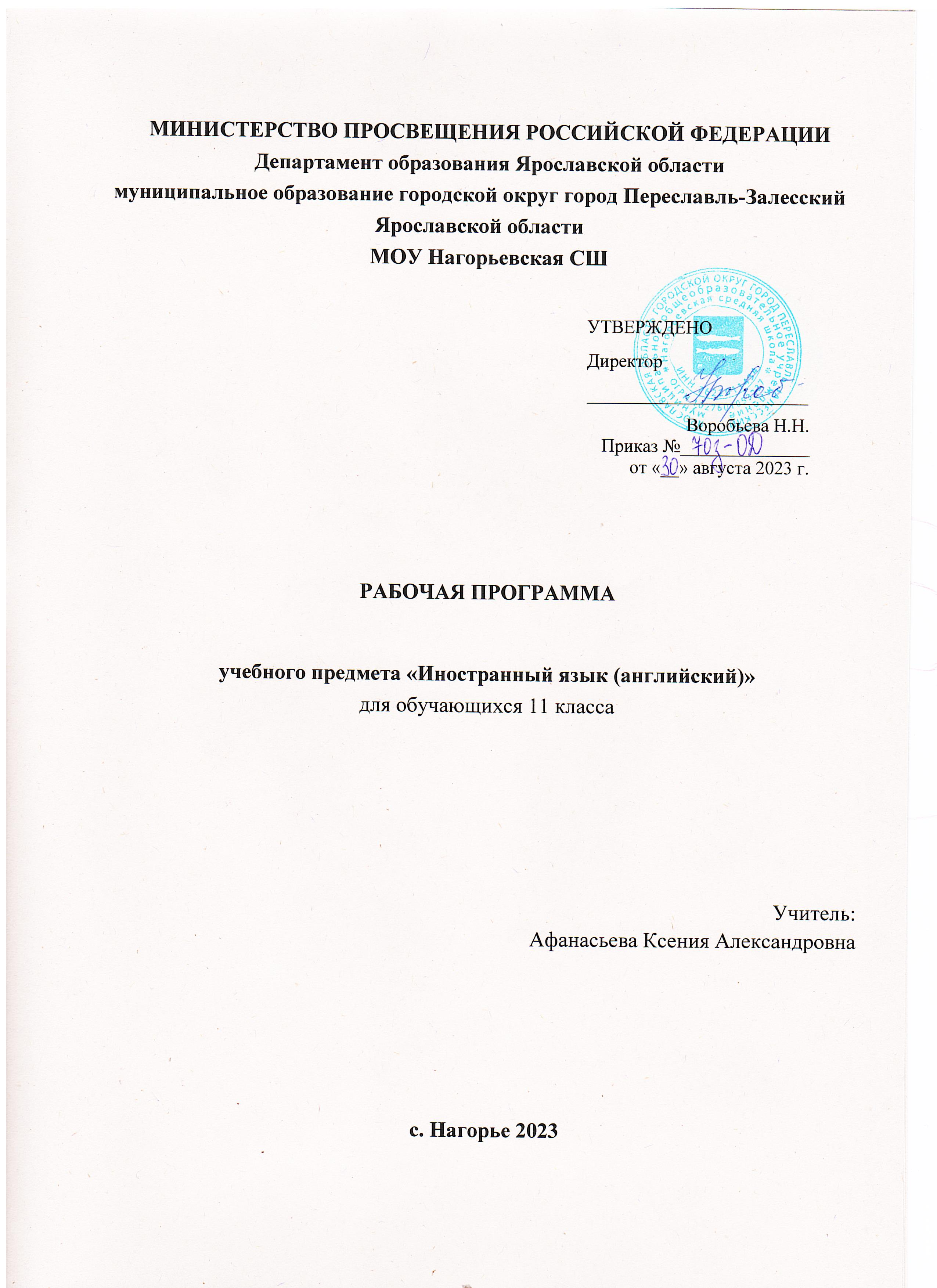 Департамент образования Ярославской области муниципальное образование городской округ город Переславль-Залесский Ярославской областиМОУ Нагорьевская СШРАБОЧАЯ ПРОГРАММА(ID 842635)учебного предмета «Иностранный язык (английский)»для обучающихся 2 – 3 классов Учитель:Афанасьева Ксения Александровнас. Нагорье 2023Пояснительная запискаДанная рабочая программа по английскому языку в 11 классе разработана на основе федерального компонента государственного образовательного стандарта, примерной программы полного среднего образования по английскому языку, программы курса английского языка БиболетовойМ.З., Трубаневой Н.Н (для 2-11 классов общеобразовательных учреждений).Рабочая программа ориентирована на использование учебно-методического комплекта «Английский с удовольствием» («Enjoy English») для 11 класса общеобразовательных учреждений - Обнинск: Титул, 2010 год. В состав УМК входит учебник и др. согласно перечню учебников, утвержденных приказом Минобрнауки РФ, используемого для достижения поставленной цели в соответствии с образовательной программой учреждения.Согласно учебному плану МОУ Нагорьевской СОШ всего на изучение учебного предмета Английский язык  в 11 классе  основной школы отводится 102 часа (3 часа в неделю). Программой предусмотрено проведение  4 контрольных работ.Основное назначение данной программы состоит в формировании коммуникативной компетенции, т.е. способности и готовности осуществлять иноязычное межличностное и межкультурное общение с носителями языка.Цели обученияВ процессе изучения английского языка реализуются:речевая компетенция – развиваются сформированные на базе основной школы коммуникативные умения в говорении, чтении, письме;языковая компетенция – систематизируются ранее усвоенные и накапливаются новые языковые средства, обеспечивающие возможность общаться на темы, предусмотренные стандартом и примерной программой по английскому языку для данного этапа школьного образования;социокультурная компетенция – школьники приобщаются к культуре и реалиям стран, говорящих на английском языке, в рамках более широкого спектра сфер, тем и ситуаций общения, отвечающих опыту, интересам учащихся 15-17 лет, соответствующих их психологическим особенностям;компенсаторная компетенция – развиваются умения в процессе общения выходить из затруднительного положения, вызванного нехваткой языковых средств за счёт перифраза, использования синонимов, дефиниций, а также таких невербальных средств, как жесты, мимика;учебно-познавательная компетенция – развивается желание и умение школьников самостоятельно изучать английский язык доступными им способами, использовать специальные учебные умения (умения пользоваться словарями, справочниками и др.), пользоваться современными информационными технологиями, опираясь на владение английским языком.Примерная программа предусматривает развитие у учащихся учебных умений, связанных с приемами самостоятельного приобретения знаний: использовать двуязычные и одноязычные (толковые) словари и другую справочную литературу, ориентироваться в письменном и аудиотексте на английском языке, обобщать информацию, выделять ее из различных источников; а также развитие специальных учебных умений: использовать выборочный перевод для достижения понимания текста; интерпретировать языковые средства, отражающие особенности культуры англоязычных стран; участвовать в проектной деятельности межпредметного характера, в том числе с использованием интернет.
Планируемые результатыПЛАНИРУЕМЫЕ РЕЗУЛЬТАТЫ ОСВОЕНИЯ ПРОГРАММЫ ПО АНГЛИЙСКОМУ ЯЗЫКУ НА УРОВНЕ СРЕДНЕГО ОБЩЕГО ОБРАЗОВАНИЯЛИЧНОСТНЫЕ РЕЗУЛЬТАТЫЛичностные результаты освоения программы по английскому языку на уровне среднего общего образования достигаются в единстве учебной и воспитательной деятельности организации в соответствии с традиционными российскими социокультурными, историческими и духовно-нравственными ценностями, принятыми в обществе правилами и нормами поведения, и способствуют процессам самопознания, самовоспитания и саморазвития, развития внутренней позиции личности, патриотизма, гражданственности, уважения к памяти защитников Отечества и подвигам героев Отечества, закону и правопорядку, человеку труда и старшему поколению, взаимного уважения, бережного отношения к культурному наследию и традициям многонационального народа Российской Федерации, природе и окружающей среде.Личностные результаты освоения обучающимися программы по английскому языку для уровня среднего общего образования должны отражать готовность и способность обучающихся руководствоваться сформированной внутренней позицией личности, системой ценностных ориентаций, позитивных внутренних убеждений, соответствующих традиционным ценностям российского общества, расширение жизненного опыта и опыта деятельности в процессе реализации основных направлений воспитательной деятельности:В результате изучения английского языка на уровне среднего общего образования у обучающегося будут сформированы следующие личностные результаты: 1) гражданского воспитания:сформированность гражданской позиции обучающегося как активного и ответственного члена российского общества;осознание своих конституционных прав и обязанностей, уважение закона и правопорядка;принятие традиционных национальных, общечеловеческих гуманистических и демократических ценностей; готовность противостоять идеологии экстремизма, национализма, ксенофобии, дискриминации по социальным, религиозным, расовым, национальным признакам;готовность вести совместную деятельность в интересах гражданского общества, участвовать в самоуправлении в образовательной организации;умение взаимодействовать с социальными институтами в соответствии с их функциями и назначением;готовность к гуманитарной и волонтёрской деятельности.2) патриотического воспитания:сформированность российской гражданской идентичности, патриотизма, уважения к своему народу, чувства ответственности перед Родиной, гордости за свой край, свою Родину, свой язык и культуру, прошлое и настоящее многонационального народа России; ценностное отношение к государственным символам, историческому и природному наследию, памятникам, традициям народов России и страны/стран изучаемого языка, достижениям России и страны/стран изучаемого языка в науке, искусстве, спорте, технологиях, труде; идейная убеждённость, готовность к служению и защите Отечества, ответственность за его судьбу.3) духовно-нравственного воспитания:осознание духовных ценностей российского народа;сформированность нравственного сознания, этического поведения; способность оценивать ситуацию и принимать осознанные решения, ориентируясь на морально-нравственные нормы и ценности;осознание личного вклада в построение устойчивого будущего;ответственное отношение к своим родителям, созданию семьи на основе осознанного принятия ценностей семейной жизни в соответствии с традициями народов России.4) эстетического воспитания:эстетическое отношение к миру, включая эстетику быта, научного и технического творчества, спорта, труда, общественных отношений;способность воспринимать различные виды искусства, традиции и творчество своего и других народов, приобщаться к ценностям мировой культуры через источники информации на иностранном (английском) языке, ощущать эмоциональное воздействие искусства;убеждённость в значимости для личности и общества отечественного и мирового искусства, этнических культурных традиций и народного творчества;стремление к лучшему осознанию культуры своего народа и готовность содействовать ознакомлению с ней представителей других стран;готовность к самовыражению в разных видах искусства, стремление проявлять качества творческой личности.5) физического воспитания:сформированность здорового и безопасного образа жизни, ответственного отношения к своему здоровью;потребность в физическом совершенствовании, занятиях спортивно-оздоровительной деятельностью;активное неприятие вредных привычек и иных форм причинения вреда физическому и психическому здоровью.6) трудового воспитания:готовность к труду, осознание ценности мастерства, трудолюбие;готовность к активной деятельности технологической и социальной направленности, способность инициировать, планировать и самостоятельно выполнять такую деятельность; интерес к различным сферам профессиональной деятельности, умение совершать осознанный выбор будущей профессии и реализовывать собственные жизненные планы, осознание возможностей самореализации средствами иностранного (английского) языка;готовность и способность к образованию и самообразованию на протяжении всей жизни, в том числе с использованием изучаемого иностранного языка.7) экологического воспитания:сформированность экологической культуры, понимание влияния социально-экономических процессов на состояние природной и социальной среды, осознание глобального характера экологических проблем; планирование и осуществление действий в окружающей среде на основе знания целей устойчивого развития человечества; активное неприятие действий, приносящих вред окружающей среде; умение прогнозировать неблагоприятные экологические последствия предпринимаемых действий, предотвращать их;расширение опыта деятельности экологической направленности.8) ценности научного познания:сформированность мировоззрения, соответствующего современному уровню развития науки и общественной практики, основанного на диалоге культур, способствующего осознанию своего места в поликультурном мире;совершенствование языковой и читательской культуры как средства взаимодействия между людьми и познания мира;осознание ценности научной деятельности, готовность осуществлять проектную и исследовательскую деятельность индивидуально и в группе, с использованием изучаемого иностранного (английского) языка. В процессе достижения личностных результатов освоения обучающимися программы по английскому языку для уровня среднего общего образования у обучающихся совершенствуется эмоциональный интеллект, предполагающий сформированность:самосознания, включающего способность понимать своё эмоциональное состояние, видеть направления развития собственной эмоциональной сферы, быть уверенным в себе;саморегулирования, включающего самоконтроль, умение принимать ответственность за своё поведение, способность адаптироваться к эмоциональным изменениям и проявлять гибкость, быть открытым новому;внутренней мотивации, включающей стремление к достижению цели и успеху, оптимизм, инициативность, умение действовать, исходя из своих возможностей; эмпатии, включающей способность понимать эмоциональное состояние других, учитывать его при осуществлении коммуникации, способность к сочувствию и сопереживанию;социальных навыков, включающих способность выстраивать отношения с другими людьми, в том числе с представителями страны/стран изучаемого языка, заботиться, проявлять интерес и разрешать конфликты.МЕТАПРЕДМЕТНЫЕ РЕЗУЛЬТАТЫВ результате изучения английского языка на уровне среднего общего образования у обучающегося будут сформированы познавательные универсальные учебные действия, коммуникативные универсальные учебные действия, регулятивные универсальные учебные действия, совместная деятельность. Познавательные универсальные учебные действияБазовые логические действия:самостоятельно формулировать и актуализировать проблему, рассматривать её всесторонне; устанавливать существенный признак или основания для сравнения, классификации и обобщения языковых единиц и языковых явлений изучаемого иностранного языка;определять цели деятельности, задавать параметры и критерии их достижения;выявлять закономерности в языковых явлениях изучаемого иностранного (английского) языка; разрабатывать план решения проблемы с учётом анализа имеющихся материальных и нематериальных ресурсов;вносить коррективы в деятельность, оценивать соответствие результатов целям, оценивать риски последствий деятельности; координировать и выполнять работу в условиях реального, виртуального и комбинированного взаимодействия;развивать креативное мышление при решении жизненных проблем.Базовые исследовательские действия:владеть навыками учебно-исследовательской и проектной деятельности с использованием иностранного (английского) языка, навыками разрешения проблем; способностью и готовностью к самостоятельному поиску методов решения практических задач, применению различных методов познания; осуществлять различные виды деятельности по получению нового знания, его интерпретации, преобразованию и применению в различных учебных ситуациях, в том числе при создании учебных и социальных проектов; владеть научной лингвистической терминологией и ключевыми понятиями;ставить и формулировать собственные задачи в образовательной деятельности и жизненных ситуациях;выявлять причинно-следственные связи и актуализировать задачу, выдвигать гипотезу её решения, находить аргументы для доказательства своих утверждений, задавать параметры и критерии решения;анализировать полученные в ходе решения задачи результаты, критически оценивать их достоверность, прогнозировать изменение в новых условиях;давать оценку новым ситуациям, оценивать приобретённый опыт;осуществлять целенаправленный поиск переноса средств и способов действия в профессиональную среду;уметь переносить знания в познавательную и практическую области жизнедеятельности;уметь интегрировать знания из разных предметных областей; выдвигать новые идеи, предлагать оригинальные подходы и решения; ставить проблемы и задачи, допускающие альтернативных решений.Работа с информацией:владеть навыками получения информации из источников разных типов, в том числе на иностранном (английском) языке, самостоятельно осуществлять поиск, анализ, систематизацию и интерпретацию информации различных видов и форм представления;создавать тексты на иностранном (английском) языке в различных форматах с учётом назначения информации и целевой аудитории, выбирая оптимальную форму представления и визуализации (текст, таблица, схема, диаграмма и другие);оценивать достоверность информации, её соответствие морально-этическим нормам; использовать средства информационных и коммуникационных технологий в решении когнитивных, коммуникативных и организационных задач с соблюдением требований эргономики, техники безопасности, гигиены, ресурсосбережения, правовых и этических норм, норм информационной безопасности;владеть навыками распознавания и защиты информации, информационной безопасности личности.Коммуникативные универсальные учебные действияОбщение:осуществлять коммуникации во всех сферах жизни;распознавать невербальные средства общения, понимать значение социальных знаков, распознавать предпосылки конфликтных ситуаций и смягчать конфликты;владеть различными способами общения и взаимодействия на иностранном (английском) языке, аргументированно вести диалог и полилог, уметь смягчать конфликтные ситуации;развёрнуто и логично излагать свою точку зрения с использованием языковых средств.Регулятивные универсальные учебные действияСамоорганизациясамостоятельно осуществлять познавательную деятельность, выявлять проблемы, ставить и формулировать собственные задачи в образовательной деятельности и жизненных ситуациях;самостоятельно составлять план решения проблемы с учётом имеющихся ресурсов, собственных возможностей и предпочтений;давать оценку новым ситуациям;делать осознанный выбор, аргументировать его, брать ответственность за решение;оценивать приобретённый опыт;способствовать формированию и проявлению широкой эрудиции в разных областях знаний, постоянно повышать свой образовательный и культурный уровень.Самоконтрольдавать оценку новым ситуациям; владеть навыками познавательной рефлексии как осознания совершаемых действий и мыслительных процессов, их результатов и оснований; использовать приёмы рефлексии для оценки ситуации, выбора верного решения;оценивать соответствие создаваемого устного/письменного текста на иностранном (английском) языке выполняемой коммуникативной задаче; вносить коррективы в созданный речевой продукт в случае необходимости; оценивать риски и своевременно принимать решения по их снижению;принимать мотивы и аргументы других при анализе результатов деятельности;принимать себя, понимая свои недостатки и достоинства;принимать мотивы и аргументы других при анализе результатов деятельности;признавать своё право и право других на ошибку;развивать способность понимать мир с позиции другого человека.Совместная деятельностьпонимать и использовать преимущества командной и индивидуальной работы;выбирать тематику и методы совместных действий с учётом общих интересов, и возможностей каждого члена коллектива; принимать цели совместной деятельности, организовывать и координировать действия по её достижению: составлять план действий, распределять роли с учётом мнений участников, обсуждать результаты совместной работы; оценивать качество своего вклада и каждого участника команды в общий результат по разработанным критериям;предлагать новые проекты, оценивать идеи с позиции новизны, оригинальности, практической значимости.ПРЕДМЕТНЫЕ РЕЗУЛЬТАТЫПредметные результаты по английскому языку ориентированы на применение знаний, умений и навыков в учебных ситуациях и реальных жизненных условиях, должны отражать сформированность иноязычной коммуникативной компетенции на пороговом уровне в совокупности её составляющих – речевой, языковой, социокультурной, компенсаторной, метапредметной.К концу 11 класса обучающийся научится:1) владеть основными видами речевой деятельности:говорение: вести разные виды диалога (диалог этикетного характера, диалог-побуждение к действию, диалог-расспрос, диалог-обмен мнениями, комбинированный диалог) в стандартных ситуациях неофициального и официального общения в рамках отобранного тематического содержания речи с вербальными и/или зрительными опорами с соблюдением норм речевого этикета, принятых в стране/странах изучаемого языка (до 9 реплик со стороны каждого собеседника);создавать устные связные монологические высказывания (описание/характеристика, повествование/сообщение, рассуждение) с изложением своего мнения и краткой аргументацией с вербальными и/или зрительными опорами или без опор в рамках отобранного тематического содержания речи; излагать основное содержание прочитанного/прослушанного текста с выражением своего отношения без вербальных опор (объём монологического высказывания – 14–15 фраз); устно излагать результаты выполненной проектной работы (объём – 14–15 фраз).аудирование: воспринимать на слух и понимать аутентичные тексты, содержащие отдельные неизученные языковые явления, с разной глубиной проникновения в содержание текста: с пониманием основного содержания, с пониманием нужной/интересующей/запрашиваемой информации (время звучания текста/текстов для аудирования – до 2,5 минут)смысловое чтение: читать про себя и понимать несложные аутентичные тексты разного вида, жанра и стиля, содержащие отдельные неизученные языковые явления, с различной глубиной проникновения в содержание текста: с пониманием основного содержания, с пониманием нужной/интересующей/запрашиваемой информации, с полным пониманием прочитанного (объём текста/текстов для чтения – до 600–800 слов); читать про себя несплошные тексты (таблицы, диаграммы, графики) и понимать представленную в них информацию.письменная речь: заполнять анкеты и формуляры, сообщая о себе основные сведения, в соответствии с нормами, принятыми в стране/странах изучаемого языка; писать резюме (CV) с сообщением основных сведений о себе в соответствии с нормами, принятыми в стране/странах изучаемого языка; писать электронное сообщение личного характера, соблюдая речевой этикет, принятый в стране/странах изучаемого языка (объём сообщения – до 140 слов);создавать письменные высказывания на основе плана, иллюстрации, таблицы, графика, диаграммы и/или прочитанного/прослушанного текста с использованием образца (объём высказывания – до 180 слов); заполнять таблицу, кратко фиксируя содержание прочитанного/прослушанного текста или дополняя информацию в таблице, письменно представлять результаты выполненной проектной работы (объём – до 180 слов).2) владеть фонетическими навыками: различать на слух, без ошибок, ведущих к сбою коммуникации, произносить слова с правильным ударением и фразы с соблюдением их ритмико-интонационных особенностей, в том числе применять правило отсутствия фразового ударения на служебных словах; выразительно читать вслух небольшие тексты объёмом до 150 слов, построенные на изученном языковом материале, с соблюдением правил чтения и соответствующей интонацией, демонстрируя понимание содержания текста.3) владеть орфографическими навыками: правильно писать изученные слова.4) владеть пунктуационными навыками: использовать запятую при перечислении, обращении и при выделении вводных слов; апостроф, точку, вопросительный и восклицательный знаки; не ставить точку после заголовка; пунктуационно правильно оформлять прямую речь; пунктуационно правильно оформлять электронное сообщение личного характера; распознавать в устной речи и письменном тексте 1500 лексических единиц (слов, фразовых глаголов, словосочетаний, речевых клише, средств логической связи) и правильно употреблять в устной и письменной речи 1400 лексических единиц, обслуживающих ситуации общения в рамках тематического содержания речи, с соблюдением существующей в английском языке нормы лексической сочетаемости.5) распознавать и употреблять в устной и письменной речи:родственные слова, образованные с использованием аффиксации:глаголы при помощи префиксов dis-, mis-, re-, over-, under- и суффиксов -ise/-ize, -en; имена существительные при помощи префиксов un-, in-/im-, il-/ir- и суффиксов -ance/-ence, -er/-or, -ing, -ist, -ity, -ment, -ness, -sion/-tion, -ship; имена прилагательные при помощи префиксов un-, in-/im-, il-/ir-, inter-, non-, post-, pre- и суффиксов -able/-ible, -al, -ed, -ese, -ful, -ian/ -an, -ical, -ing, -ish, -ive, -less, -ly, -ous, -y; наречия при помощи префиксов un-, in-/im-, il-/ir- и суффикса -ly;числительные при помощи суффиксов -teen, -ty, -th; с использованием словосложения: сложные существительные путём соединения основ существительных (football); сложные существительные путём соединения основы прилагательного с основой существительного (bluebell); сложные существительные путём соединения основ существительных с предлогом (father-in-law); сложные прилагательные путём соединения основы прилагательного/числительного с основой существительного с добавлением суффикса -ed (blue-eyed, eight-legged); сложные прилагательные путём соединения наречия с основой причастия II (well-behaved); сложные прилагательные путём соединения основы прилагательного с основой причастия I (nice-looking); с использованием конверсии:образование имён существительных от неопределённых форм глаголов (to run – a run); имён существительных от прилагательных (rich people – the rich); глаголов от имён существительных (a hand – to hand); глаголов от имён прилагательных (cool – to cool);распознавать и употреблять в устной и письменной речи имена прилагательные на -ed и -ing (excited – exciting);распознавать и употреблять в устной и письменной речи изученные многозначные лексические единицы, синонимы, антонимы, интернациональные слова, наиболее частотные фразовые глаголы, сокращения и аббревиатуры;распознавать и употреблять в устной и письменной речи различные средства связи для обеспечения целостности и логичности устного/письменного высказывания;знать и понимать особенности структуры простых и сложных предложений и различных коммуникативных типов предложений английского языка;распознавать и употреблять в устной и письменной речи:предложения, в том числе с несколькими обстоятельствами, следующими в определённом порядке; предложения с начальным It; предложения с начальным There + to be; предложения с глагольными конструкциями, содержащими глаголы-связки to be, to look, to seem, to feel; предложения cо сложным подлежащим – Complex Subject;предложения cо сложным дополнением – Complex Object; сложносочинённые предложения с сочинительными союзами and, but, or;сложноподчинённые предложения с союзами и союзными словами because, if, when, where, what, why, how;сложноподчинённые предложения с определительными придаточными с союзными словами who, which, that;сложноподчинённые предложения с союзными словами whoever, whatever, however, whenever;условные предложения с глаголами в изъявительном наклонении (Conditional 0, Conditional I) и с глаголами в сослагательном наклонении (Conditional II);все типы вопросительных предложений (общий, специальный, альтернативный, разделительный вопросы в Present/Past/Future Simple Tense, Present/Past Continuous Tense, Present/Past Perfect Tense, Present Perfect Continuous Tense); повествовательные, вопросительные и побудительные предложения в косвенной речи в настоящем и прошедшем времени, согласование времён в рамках сложного предложения; модальные глаголы в косвенной речи в настоящем и прошедшем времени; предложения с конструкциями as … as, not so … as, both … and …, either … or, neither … nor; предложения с I wish; конструкции с глаголами на -ing: to love/hate doing smth;конструкции c глаголами to stop, to remember, to forget (разница в значении to stop doing smth и to stop to do smth); конструкция It takes me … to do smth;конструкция used to + инфинитив глагола;конструкции be/get used to smth, be/get used to doing smth; конструкции I prefer, I’d prefer, I’d rather prefer, выражающие предпочтение, а также конструкций I’d rather, You’d better; подлежащее, выраженное собирательным существительным (family, police), и его согласование со сказуемым; глаголы (правильные и неправильные) в видовременных формах действительного залога в изъявительном наклонении (Present/Past/Future Simple Tense, Present/Past/Future Continuous Tense, Present/Past Perfect Tense, Present Perfect Continuous Tense, Future-in-the-Past Tense) и наиболее употребительных формах страдательного залога (Present/Past Simple Passive, Present Perfect Passive); конструкция to be going to, формы Future Simple Tense и Present Continuous Tense для выражения будущего действия; модальные глаголы и их эквиваленты (can/be able to, could, must/have to, may, might, should, shall, would, will, need); неличные формы глагола – инфинитив, герундий, причастие (Participle I и Participle II), причастия в функции определения (Participle I – a playing child, Participle II – a written text);определённый, неопределённый и нулевой артикли; имена существительные во множественном числе, образованных по правилу, и исключения; неисчисляемые имена существительные, имеющие форму только множественного числа; притяжательный падеж имён существительных;имена прилагательные и наречия в положительной, сравнительной и превосходной степенях, образованных по правилу, и исключения;порядок следования нескольких прилагательных (мнение – размер – возраст – цвет – происхождение); слова, выражающие количество (many/much, little/a little, few/a few, a lot of);личные местоимения в именительном и объектном падежах, притяжательные местоимения (в том числе в абсолютной форме), возвратные, указательные, вопросительные местоимения; неопределённые местоимения и их производные, отрицательные местоимения none, no и производные последнего (nobody, nothing, и другие);количественные и порядковые числительные; предлоги места, времени, направления, предлоги, употребляемые с глаголами в страдательном залоге.6) владеть социокультурными знаниями и умениями:знать/понимать речевые различия в ситуациях официального и неофициального общения в рамках тематического содержания речи и использовать лексико-грамматические средства с учётом этих различий;знать/понимать и использовать в устной и письменной речи наиболее употребительную тематическую фоновую лексику и реалии страны/стран изучаемого языка (государственное устройство, система образования, страницы истории, основные праздники, этикетные особенности общения и другие); иметь базовые знания о социокультурном портрете и культурном наследии родной̆ страны и страны/стран изучаемого языка; представлять родную страну и её культуру на иностранном языке; проявлять уважение к иной культуре, соблюдать нормы вежливости в межкультурном общении.7) владеть компенсаторными умениями, позволяющими в случае сбоя коммуникации, а также в условиях дефицита языковых средств: использовать различные приёмы переработки информации: при говорении – переспрос, при говорении и письме – описание/перифраз/толкование, при чтении и аудировании – языковую и контекстуальную догадку; владеть метапредметными умениями, позволяющими совершенствовать учебную деятельность по овладению иностранным языком; сравнивать, классифицировать, систематизировать и обобщать по существенным признакам изученные языковые явления (лексические и грамматические); использовать иноязычные словари и справочники, в том числе информационно-справочные системы в электронной форме; участвовать в учебно-исследовательской, проектной деятельности предметного и межпредметного характера с использованием материалов на английском языке и применением информационно-коммуникационных технологий; соблюдать правила информационной безопасности в ситуациях повседневной жизни и при работе в сети Интернет.Содержание обученияЯзыки международного общения. Особенности английского языка. Почему важно знать иностранные языки. Твой опыт изучения английского языка. Языки международного общения. Трудно ли изучать иностранный язык. Какие проблемы испытываешь ты при изучении иностранного языка? Какие советы ты дал бы изучающим английский язык? Сколькими языками ты хотел бы владеть? Глобализация как мировая тенденция. Плюсы и минусы глобализации. Проявления глобализации в разных сферах жизни (музыка, кино, кулинария). Примеры глобализации в твоем окружении. Антиглобалистское движение: причины и последствия.Понятие свободы у современных тинейджеров. Права и обязанности тинейджеров. Что такое независимость и ответственность. Участие молодежи в жизни общества. Вклад известных людей разных профессий (деятелей науки, политики, искусства) в жизни общества.Мелкие преступления против планеты: одноразовая упаковка продуктов, потери энергии, излишний расход воды и др. Может ли современный человек жить в гармонии с природой?Профессия твоей мечты. Какие качества и знания необходимы для той или иной профессии. Как развить качества, необходимые для выбранной профессии. Может ли хобби помочь в выборе профессии?Образование и карьера. Ведущие университеты. Колледж / Училище — альтернатива университету и путь к высшему образованию. Плюсы и минусы университетского и среднепрофессионального образования. Известные люди, добившиеся профессионального успеха.Экзамены: твой опыт подготовки и сдачи экзаменов. Советы учащимся при подготовке к экзаменам. Непрерывное учение как условие успешности. Традиции образования в России. Что такое Lifelong learning? Стратегии самостоятельной учебной работы. Возможности получения образования в современном мире. Традиционные или виртуальные курсы и университеты. Преимущества и недостатки дистанционного образования. Как могут измениться технологии обучения в будущем?  Тематическое планирование Поурочное планированиеУчебно-методическое и материально-техническое обеспечение образовательного процессаКнигопечатная продукция  1. Федеральный государственный образовательный стандарт основного общего образования 2. Примерная основная образовательная программа основного общего образования 3. Учебно-методические комплекты (учебники, книги для учителя) по английскому языку для 11 класса учебного курса «Enjoy English» 4. Иностранный язык. Планируемые результаты. Система заданий. 10—11 классы: пособие для учителей общеобразовательных учреждений / [М. З. Биболетова, М. В. Вербицкая, К. С. Махмурян, Н. Н. Трубанева]; под ред. Г. С. Ковалевой, О. Б. Логиновой. — М.: Просвещение, 2012. — 123 с. Печатные пособия 1. Книги для чтения на английском языке, соответствующие уровню (10—11 классы). 2. Контрольно-измерительные материалы по английскому языку (контрольные работы, тесты и пр.). 3. Двуязычные словари. 4. Толковые словари (одноязычные). 5. Карты англоязычных стран (Великобритании, США, Канады, Австралии и Новой Зеландии). 6. Карта мира (политическая). 7. Карта России (физическая). 8. Изображения символики и флагов родной страны и англоязычных стран (Великобритании, США, Канады, Австралии и Новой Зеландии). 9. Портреты писателей и выдающихся деятелей культуры англоязычных стран. 10. Изображения ландшафта, городов, отдельных достопримечательностей англоязычных стран. Мультимедийные средства обучения 1. Аудиозаписи к УМК “Enjoy English” для 11 класса. 2. Видеофильмы, соответствующие тематике, данной в стандарте основного общего образования. 3. Таблицы, соответствующие основным разделам грамматического материала, представленного в стандарте основного общего образования. 4. Электронные библиотеки.Система оценивания Чтение и понимание иноязычных текстов Основным показателем успешности овладения чтением является степень извлечения информации из прочитанного текста. В жизни мы читаем тексты с разными задачами по извлечению информации. В связи с этим различают виды чтения с такими речевыми задачами как понимание основного содержания и основных фактов, содержащихся в тексте, полное понимание имеющейся в тексте информации и, наконец, нахождение в тексте или ряде текстов нужной нам или заданной информации. Поскольку практической целью изучения иностранного языка является овладение общением на изучаемом языке, то учащийся должен овладеть всеми видами чтения, различающимися по степени извлечения информации из текста: чтением с пониманием основного содержания читаемого (обычно в методике его называют ознакомительным), чтением с полным пониманием содержания, включая  детали   (изучающее  чтение)   и чтением с извлечением нужной либо интересующей читателя информации (просмотровое). Совершенно очевидно, что проверку умений, связанных с каждым из перечисленных видов чтения, необходимо проводить отдельно. Чтение с пониманием основного содержания прочитанного (ознакомительное)Оценка «5» ставится учащемуся, если он понял основное содержание оригинального текста1, может выделить основную мысль, определить основные факты, умеет догадываться о значении незнакомых слов из контекста, либо по словообразовательным элементам, либо по сходству с родным языком. Скорость чтения иноязычного текста может быть несколько замедленной по сравнению с той, с которой ученик читает на родном языке. Заметим, что скорость чтения на родном языке у учащихся разная.Оценка «4» ставится ученику, если он понял основное содержание оригинального текста, может выделить основную мысль, определить отдельные факты. Однако у него недостаточно развита языковая догадка, и он затрудняется в понимании некоторых незнакомых слов, он вынужден чаще обращаться к словарю, а темп чтения более замедленен.Оценка «3» ставится школьнику, который не совсем точно понял основное содержание прочитанного, умеет выделить в тексте только небольшое количество фактов, совсем не развита языковая догадка.Оценка «2» выставляется ученику в том случае, если он не понял текст или понял содержание текста неправильно, не ориентируется в тексте при поиске определенных фактов, не умеет семантизировать незнакомую лексику. Чтение с полным пониманием содержания (изучающее)Оценка «5» ставится ученику, когда он полностью понял несложный оригинальный текст (публицистический, научно-популярный; инструкцию или отрывок из туристического проспекта). Он использовал при этом все известные приемы, направленные на понимание читаемого (смысловую догадку, анализ).Оценка «4» выставляется учащемуся, если он полностью понял текст, но многократно обращался к словарю.Оценка «3» ставится, если ученик понял текст не полностью, не владеет приемами его смысловой переработки.Оценка «2» ставится в том случае, когда текст учеником не понят. Он с трудом может найти незнакомые слова в словаре. Чтение с нахождением интересующей или нужной информации (просмотровое)Оценка «5» ставится ученику, если он может достаточно быстро просмотреть несложный оригинальный текст (типа расписания поездов, меню, программы телепередач) или несколько небольших текстов и выбрать правильно запрашиваемую информацию.Оценка «4» ставится ученику при достаточно быстром просмотре текста, но при этом он находит только примерно 2/3 заданной информации.Оценка «3» выставляется, если ученик находит в данном тексте (или данных текстах) примерно 1/3 заданной информации.Оценка «2» выставляется в том случае, если ученик практически не ориентируется в текстеПонимание речи на слухОсновной речевой задачей при понимании звучащих текстов на слух является извлечение основной или заданной ученику информации.Оценка «5» ставится ученику, который понял основные факты, сумел выделить отдельную, значимую для себя информацию (например, из прогноза погоды, объявления, программы радио и телепередач), догадался о значении части незнакомых слов по контексту, сумел использовать информацию для решения поставленной задачи (например найти ту или иную радиопередачу).Оценка «4» ставится ученику, который понял не все основные факты. При решении коммуникативной задачи он использовал только 2/3 информации.Оценка «3» свидетельствует, что ученик понял только 50 % текста. Отдельные факты понял неправильно. Не сумел полностью решить поставленную перед ним коммуникативную задачу.Оценка «2» ставится, если ученик понял менее 50 % текста и выделил из него менее половины основных фактов. Он не смог решить поставленную перед ним речевую задачу.Говорение             Говорение в реальной жизни выступает в двух формах общения: в виде связных высказываний типа описания или рассказа и в виде участия в беседе с партнером.Выдвижение овладения общением в качестве практической задачи требует поэтому, чтобы учащийся выявил свою способность, как в продуцировании связных высказываний, так и в умелом участии в беседе с партнером. При оценивании связных высказываний или участия в беседе учащихся многие учителя обращают основное внимание на ошибки лексического, грамматического характера и выставляют отметки, исходя только исключительно из количества ошибок. Подобный подход вряд ли можно назвать правильным.      Во-первых, важными показателями рассказа или описания являются соответствия темы, полнота изложения, разнообразие языковых средств, а в ходе беседы — понимание партнера, правильное реагирование на реплики партнера, разнообразие своих реплик. Только при соблюдении этих условий речевой деятельности можно говорить о реальном общении. Поэтому все эти моменты должны учитываться, прежде всего, при оценке речевых произведений школьников.                                Во-вторых, ошибки бывают разными. Одни из них нарушают общение, т. е. ведут к непониманию. Другие же, хотя и свидетельствуют о нарушениях нормы, но не нарушают понимания. Последние можно рассматривать как оговорки.         В связи с этим основными критериями оценки умений говорения следует считать:-соответствие теме,-достаточный объем высказывания,- разнообразие языковых средств и т. п., а ошибки целесообразно рассматривать как дополнительный критерий. Высказывание в форме рассказа, описания Оценка «5» ставится ученику, если он в целом справился с поставленными речевыми задачами. Его высказывание было связным и логически последовательным. Диапазон используемых языковых средств достаточно широк. Языковые средства были правильно употреблены, практически отсутствовали ошибки, нарушающие коммуникацию, или они были незначительны. Объем высказывания соответствовал тому, что задано программой на данном году обучения. Наблюдалась легкость речи и достаточно правильное произношение. Речь ученика была эмоционально окрашена, в ней имели место не только передача отдельных фактов (отдельной информации), но и элементы их оценки, выражения собственного мнения.Оценка «4» выставляется учащемуся, если он в целом справился с поставленными речевыми задачами. Его высказывание было связанным и последовательным. Использовался довольно большой объем языковых средств, которые были употреблены правильно. Однако были сделаны отдельные ошибки, нарушающие коммуникацию. Темп речи был несколько замедлен. Отмечалось произношение, страдающее сильным влиянием родного языка. Речь была недостаточно эмоционально окрашена. Элементы оценки имели место, но в большей степени высказывание содержало информацию и отражало конкретные факты.Оценка «3» ставится ученику, если он сумел в основном решить поставленную речевую задачу, но диапазон языковых средств был ограничен, объем высказывания не достигал нормы. Ученик допускал языковые ошибки. В некоторых местах нарушалась последовательность высказывания. Практически отсутствовали элементы оценки и выражения собственного мнения. Речь не была эмоционально окрашенной. Темп речи был замедленным.Оценка «2» ставится ученику, если он только частично справился с решением коммуникативной задачи. Высказывание было небольшим по объему (не соответствовало требованиям программы). Наблюдалась узость вокабуляра. Отсутствовали элементы собственной оценки. Учащийся допускал большое количество ошибок, как языковых, так и фонетических. Многие ошибки нарушали общение, в результате чего возникало непонимание между речевыми партнерами.            Участие в беседе            При оценивании этого вида говорения важнейшим критерием также как и при оценивании связных высказываний является речевое качество и умение справиться с речевой задачей, т. е. понять партнера и реагировать правильно на его реплики, умение поддержать беседу на определенную тему. Диапазон используемых языковых средств, в данном случае, предоставляется учащемуся.Оценка «5» ставится ученику, который сумел решить речевую задачу, правильно употребив при этом языковые средства. В ходе диалога умело использовал реплики, в речи отсутствовали ошибки, нарушающие коммуникацию.Оценка «4» ставится учащемуся, который решил речевую задачу, но произносимые в ходе диалога реплики были несколько сбивчивыми. В речи были паузы, связанные с поиском средств выражения нужного значения. Практически отсутствовали ошибки, нарушающие коммуникацию.Оценка «3» выставляется ученику, если он решил речевую задачу не полностью. Некоторые реплики партнера вызывали у него затруднения. Наблюдались паузы, мешающие речевому общению.Оценка «2» выставляется, если учащийся не справился с решением речевой задачи. Затруднялся ответить на побуждающие к говорению реплики партнера. Коммуникация не состоялась.Оценивание письменной речи учащихся Оценка «5» Коммуникативная задача решена, соблюдены основные правила оформления текста, очень незначительное количество орфографических и лексико-грамматических погрешностей. Логичное и последовательное изложение материала с делением текста на абзацы. Правильное использование различных средств передачи логической связи между отдельными частями текста. Учащийся показал знание большого запаса лексики и успешно использовал ее с учетом норм иностранного языка. Практически нет ошибок. Соблюдается правильный порядок слов. При использовании более сложных конструкций допустимо небольшое количество ошибок, которые не нарушают понимание текста. Почти нет орфографических ошибок.  Соблюдается деление текста на предложения. Имеющиеся неточности не мешают пониманию текста.Оценка «4» Коммуникативная задача решена, но лексико-грамматические погрешности, в том числе выходящих за базовый уровень,  препятствуют пониманию. Мысли изложены в основном логично. Допустимы отдельные недостатки при делении текста на абзацы и при использовании средств передачи логической связи между отдельными частями текста или в формате письма. Учащийся использовал достаточный объем лексики, допуская отдельные неточности в употреблении слов или ограниченный запас слов, но эффективно и правильно, с учетом норм иностранного языка. В работе имеется ряд грамматических ошибок, не препятствующих пониманию текста. Допустимо несколько орфографических ошибок, которые не затрудняют понимание текста.Оценка «3» Коммуникативная задача решена, но языковые погрешности, в том числе при применении языковых средств, составляющих базовый уровень, препятствуют пониманию текста. Мысли не всегда изложены логично. Деление текста на абзацы недостаточно последовательно или вообще отсутствует. Ошибки в использовании средств передачи логической связи между отдельными частями текста. Много ошибок в формате письма. Учащийся использовал ограниченный запас слов, не всегда соблюдая нормы иностранного языка.  В работе либо часто встречаются грамматические ошибки элементарного уровня, либо ошибки немногочисленны, но так серьезны, что затрудняют понимание текста. Имеются многие ошибки, орфографические и пунктуационные, некоторые из них могут приводить к непониманию текста.Оценка «2»  Коммуникативная задача не решена. Отсутствует логика в построении высказывания. Не используются средства передачи логической связи между частями текста. Формат письма не соблюдается. Учащийся не смог правильно использовать свой лексический запас для выражения своих мыслей или не обладает необходимым запасом слов. Грамматические правила не соблюдаются. Правила орфографии и пунктуации не соблюдаются.УТВЕРЖДЕНОДиректор________________________Воробьева Н.Н.Приказ №______________ от «__» _____   2023 г.РазделКол-во часовПеречень цифровых образовательных ресурсовWhat do young people face in society today?(С чем сталкиваются молодые люди в современном обществе сегодня?)27https://rosuchebnik.ru/kompleks/enjoy-english/audio/ https://uchi.ru/main http://www.homeenglish.ru/ http://www.fipi.ru/The job of your dream(Профессия твоей мечты)21https://rosuchebnik.ru/kompleks/enjoy-english/audio/ https://uchi.ru/main http://tea4er.ru/home http://www.britishcouncil.org/kidsHeading for a better new world? (Современные технологии и наша жизнь)30https://rosuchebnik.ru/kompleks/enjoy-english/audio/ https://uchi.ru/main http://www.edcommunity.ru/ http://www.prometheanplanet.ru/Where are you from? (Место, где ты живёшь)24https://rosuchebnik.ru/kompleks/enjoy-english/audio/ https://uchi.ru/main http://www.openclass.ru/ http://www.britishcouncil.org/kidsВсего102№ урокаТема урокаТип урокаОсновные элементы содержанияПланируемые результатыПланируемые результатыПланируемые результатыДата№ урокаТема урокаТип урокаОсновные элементы содержанияпредметныемета-предметныеличностныеДатаРаздел 1 «С чем сталкиваются молодые люди в современном обществе сегодня?»  27 часовРаздел 1 «С чем сталкиваются молодые люди в современном обществе сегодня?»  27 часовРаздел 1 «С чем сталкиваются молодые люди в современном обществе сегодня?»  27 часовРаздел 1 «С чем сталкиваются молодые люди в современном обществе сегодня?»  27 часовРаздел 1 «С чем сталкиваются молодые люди в современном обществе сегодня?»  27 часовРаздел 1 «С чем сталкиваются молодые люди в современном обществе сегодня?»  27 часовРаздел 1 «С чем сталкиваются молодые люди в современном обществе сегодня?»  27 часовРаздел 1 «С чем сталкиваются молодые люди в современном обществе сегодня?»  27 часов1Языки международного общенияИзучение нового материалаЛексикапо теме «Языки международного общения»ГрамматикаСуффиксы прилагательных.Обучающиеся должны уметь: – выборочно извлекать нужную информацию из текста; – использовать в устной речи лексический и грамматический материал текста, выражать свое собственное мнение по проблеме «Что нужно для того, чтобы стать хорошим и способным учеником, изучающим язык?»Коммуникативные: сотрудничество в поиске и выборе информацииРегулятивные: саморегуляция, как способность к преодолению препятствийПознавательные:Владеть основами поискового чтенияЗнакомство с миром зарубежных сверстников2Важность изучения иностранных языковКомбинированныйЛексикапо теме «Языки международного общения»ГрамматикаАртикли с названиями стран  и языков.Обучающиеся должны уметь: – воспринимать на слух и понимать основное содержание небольших аутентичных текстов в рамках темы «Важность изучения иностранного языка»; – составить карту памяти, кратко фиксируя разные идеи по теме «Зачем мы изучаем английский?»; выражать собственное мнение по данной проблеме в устной форме 
(эссе), соблюдая технологию написания;Коммуникативные: владение монологической речью в соответствии с нормами английского языкаРегулятивные: осознание учащимися качества и уровня усвоения материалаПознавательные:строить логическое рассуждениеЗнакомство с миром зарубежных сверстников через  образцы детской художественной литературы.3Глобальный английскийКомбинированныйЛексика по теме «Языки международного общения»ГрамматикаАртикли с названиями странОбучающиеся должны уметь:– читать эссе “Learning Foreign Languages”, извлекая нужную информацию– воспринимать на слух и понимать основное содержание аутентичного текстаКоммуникативные:умение коллективно обсуждать проблемуРегулятивные: контроль в форме сличения способа действия и его результата с эталоном с целью обнаружения отклонений и отличий от эталонаПознавательные:владеть основами поискового чтенияЭлементарные представления о культурном достоянии англоязычных стран.4Трудности изучения иностранного языкаКомбинированныйЛексика по теме «Языки международного общения»ГрамматикаАртикли с названиями странОбучающиеся должны уметь: – делать краткие сообщения, акцентируя внимание на проблему сохранения собственного языка и культуры, важности языковой культуры у народовКоммуникативные: владение диалогической речью в соответствии с грамматическими нормами английского языкаРегулятивные: осознание учащимися качества и уровня усвоения материалаПознавательные:осуществлять выбор наиболее эффективных способов решения задачУмение представлять родную культуру.5Как меняется английский языкКомбинированныйЛексика по теме «Языки международного общения»ГрамматикаАртикли с названиями странОбучающиеся должны уметь:-извлекать необходимую информацию и выделять специфическую лексику, делая выписки из аудиотекста с целью использования в собственных высказыванияхКоммуникативные:умение полно и точно выражать мысли в соответствии с задачами и условиями коммуникацииРегулятивные: саморегуляция как способность к мобилизации сил и волевому усилиюПознавательные:осуществлять выбор наиболее эффективных способов решения задачФормирование инициативы и ответственности за результаты обучения, готовности и способности к саморазвитию и самообразованию.6Для чего я изучаю иностранный  язык?КомбинированныйГрамматикаPassive (повторение)Обучающиеся должны уметь: – читать текст c пониманием основного содержания; выделять основную мысль текста, -догадываться о значении слов, обобщать и критически оценивать полученную из текста информацию при вторичном изучающем чтении; -воспринимать на слух и понимать основное содержание небольших аутентичных текстов в рамках темы «Важность изучения иностранного языка»; – составить карту памяти, кратко фиксируя разные идеи по теме «Зачем мы изучаем английский?»; выражать собственное мнение по данной проблеме в устной форме(эссе), соблюдая технологию написания;Коммуникативные:умение полно и точно выражать мысли в соответствии с задачами и условиями коммуникацииРегулятивные: саморегуляция как способность к мобилизации сил и волевому усилиюПознавательные:осуществлять выбор наиболее эффективных способов решения задачФормирование готовности и способности делать осознанный выбор своей образовательной траектории.7ГрамматическийпрактикумКомбинированныйЛексикапо теме «Языки международного общения»ГрамматикаАртикли с названиями странОбучающиеся должны уметь:–  самостоятельно анализировать, сопоставлять, распределять языковые факты и явленияКоммуникативные:умение полно и точно выражать мысли в соответствии с задачами и условиями коммуникацииРегулятивные: саморегуляция как способность к мобилизации сил и волевому усилиюПознавательные:осуществлять выбор наиболее эффективных способов решения задачФормирование инициативы и ответственности за результаты обучения, готовности и способности к саморазвитию и самообразованию.8Проект «Иностранные языки в моей жизни»КомбинированныйЛексикапо теме  «Глобализация. Иностранные языки»ГрамматикаПовторение временных формОбучающиеся должны уметь:– участвовать в дискуссии при решении социально – важной проблемы «Иностранные языки в моей жизни», работатьгруппах в соответствии с инструкцией; работать с информацией (поиск, обработка, использование  в собственной речи).Коммуникативные: владение диалогической речью в соответствии с грамматическими и синтаксическими нормами английского языкаРегулятивные: уметь самостоятельно оценивать правильность выполнения действия и вносить коррективыПознавательные:владеть основами поискового чтенияУмение представлять родную и иноязычную культуру9Глобальная деревняКомбинированный.Лексика   по теме «Глобализация»  ГрамматикаПовторение временных формОбучающиеся должны уметь: – комментировать и выражать свое мнение по поводу глобализации, отмечая все плюсы и минусыКоммуникативные:умение полно и точно выражать мысли в соответствии с задачами и условиями коммуникацииРегулятивные: умение принимать решения в проблемной ситуацииПознавательные:осуществлять выбор наиболее эффективных способов решения задачФормирование инициативы и ответственности за результаты обучения, готовности и способности к саморазвитию и самообразованию.10Плюсы и минусы глобализацииКомбинированныйЛексикапо теме «Глобализация»ГрамматикаПовторение временных формОбучающиеся должны уметь:– письменно аргументировать точку зрения по проблеме «Глобализация»Коммуникативные: умение полно и точно выражать мысли в соответствии с задачами и условиями коммуникацииРегулятивные: умение принимать решения проблемной ситуацииПознавательные:осуществлять выбор наиболее эффективных способов решения задачФормирование готовности и способности делать осознанный выбор своей образовательной траектории.11Музыка  как элемент глобализацииКомбинированныйЛексика   по теме «Музыка»ГрамматикаПовторение временных формОбучающиеся должны уметь: – воспринимать на слух и выделять главную информацию, письменно аргументировать точку зрения по теме «Музыка как элемент глобализации»Коммуникативные:умение коллективно обсуждать проблемуРегулятивные: контроль в форме сличения способа действия и его результата с эталоном с целью обнаружения отклонений и отличий от эталонаПознавательные:владеть основами поискового чтенияФормирование инициативы и ответственности за результаты обучения, готовности и способности к саморазвитию и самообразованию.12Антиглобалистическое движениеКомбинированныйЛексикапо теме «Глобализация»ГрамматикаПовторение временных формОбучающиеся должны уметь:– заполнить таблицы, восполняя логическую последовательность информации, создать собственный проект, предлагая идеи- выявляя наиболее значимые факты из интервью по теме «Антиглобалистическое движение»Коммуникативные:умение полно и точно выражать мысли в соответствии с задачами и условиями коммуникацииРегулятивные: умение принимать решения в проблемной ситуацииПознавательные:осуществлять выбор наиболее эффективных способов решения задачФормирование готовности и способности делать осознанный выбор своей образовательной траектории.13Почему люди мигрируютКомбинированный.Лексикапо теме «Глобализация»Грамматика1Повторение временных формОбучающиеся должны уметь: –  самостоятельно анализировать, сопоставлять, распределять языковые факты и явленияКоммуникативные:умение полно и точно выражать мысли в соответствии с задачами и условиями коммуникацииРегулятивные: умение принимать решения в проблемной ситуацииПознавательные:осуществлять выбор наиболее эффективных способов решения задачФормирование инициативы и ответственности за результаты обучения, готовности и способности к саморазвитию и самообразованию.14Проект «Глобализация и ты»КомбинированныйЛексика   по теме «Права  и обязанности»  ГрамматикаМодальные глаголыОбучающиеся должны уметь: – читать текст, прогнозируя его содержание по заголовку, выделяя главные факты находить в тексте нужную информацию;работатьгруппах в соответствии с инструкцией; работать с информацией (поиск, обработка, использование  в собственной речи).Коммуникативные:умение пользоваться справочным материалом (грамматическим и лингвострановедческим справочниками)Регулятивные: умение действовать по образцу/аналогии при выполнении упражненийПознавательные:осуществлять выбор наиболее эффективных способов решения задачФормирование инициативы и ответственности за результаты обучения, готовности и способности к саморазвитию и самообразованию.15Что ты знаешь о своих правах и обязанностяхКомбинированныйЛексика   по теме «Подростки и свобода»   ГрамматикаМодальные глаголыОбучающиеся должны уметь:– подготовить сообщение по теме, используя необходимые речевые клишеКоммуникативные:умение взаимодействовать с окружающими, выполняя разные социальные роли;Регулятивные: Формулировать собственное мнение и позицию, аргументировать и координировать её с позициями партнёров в сотрудничестве при выработке общего решения в совместной деятельностиПознавательные:извлечение информации в соответствии с целью аудирования/ чтенияФормирование инициативы и ответственности за результаты обучения, готовности и способности к саморазвитию и самообразованию.16Понятие свободыКомбинированныйЛексика  по теме «Подростки и свобода»   ГрамматикаМодальные глаголыОбучающиеся должны уметь: – составить эссе, письменно аргументируя свою точку зренияКоммуникативные:Систематизация, обобщение и использование полученной информации в УР;Регулятивные: поиск и выделение нужной информации, обобщение и фиксация информацииПознавательные:развитие исследовательских учебных действий, включая навыки работы с информациейЗнакомство с миром зарубежных сверстников через  образцы детской художественной литературы.17Подростки и свободаКомбинированныйЛексикапо теме  «Права  и обязанности»ГрамматикаМодальные глаголыОбучающиеся должны уметь:–  самостоятельно анализировать, сопоставлять, распределять языковые факты и явленияКоммуникативные:формулировать собственное мнение и позицию, аргументировать и координировать её с позициями партнёров в сотрудничестве при выработке общего решения в совместной деятельностиРегулятивные: навыки коллективной учебной деятельности при разработке и реализации творческого проектаПознавательные:осуществлять выбор наиболее эффективных способов решения задачФормирование инициативы и ответственности за результаты обучения, готовности и способности к саморазвитию и самообразованию.18Проект«Портрет идеального старшеклассника»КомбинированныйЛексика по теме «Школьная жизнь» ГрамматикаПовторение временных форм глаголаОбучающиеся должны уметь:– воспринимать на слух и выделять главную информацию, выявляя наиболее значимые факты из интервью по теме, работатьгруппах в соответствии с инструкцией; работать с информацией (поиск, обработка, использование  в собственной речи).Коммуникативные:формулировать собственное мнение и позицию, аргументировать и координировать её с позициями партнёров в сотрудничестве при выработке общего решения в совместной деятельностиРегулятивные: умение принимать решения в проблемной ситуацииПознавательные:умение работать с информацией, осуществлять ее поиск, анализ, обобщение, выделение главного и фиксацию.Формирование инициативы и ответственности за результаты обучения, готовности и способности к саморазвитию и самообразованию.19Участие в жизни обществаКомбинированныйЛексика по теме «Отношение к политике» ГрамматикаПовторение временных форм глаголаОбучающиеся должны уметь:– заполнить таблицы, восполняя логическую последовательность информацииКоммуникативные:развитие умения планировать свое речевое и неречевое поведениеРегулятивные: умение принимать решения в проблемной ситуацииПознавательные:извлечение информации в соответствии с целью чтения.Формирование инициативы и ответственности за результаты обучения, готовности и способности к саморазвитию и самообразованию.20Отношение к политике. Твой вклад в жизнь обществаКомбинированныйЛексика по теме «Твой вклад в жизнь общества» ГрамматикаПовторение временных форм глаголаОбучающиеся должны уметь:– составить эссе, письменно аргументируя свою точку зренияКоммуникативные:умение планировать свое речевое и неречевое поведение;Регулятивные: умение работать в парахПознавательные:осуществлять выбор наиболее эффективных способов решения задач.Формирование доброжелательного отношения к другим участникам учебной деятельности.21Вклад известных людей в жизнь обществаКомбинированныйЛексика по теме «Участие в жизни общества»Повторение временных форм глаголаОбучающиеся должны уметь:–  самостоятельно анализировать, сопоставлять, распределять языковые факты и явленияКоммуникативные: умение полно и точно выражать мысли в соответствии с задачами и условиями коммуникацииРегулятивные: умение принимать решения проблемной ситуацииПознавательные:осуществлять выбор наиболее эффективных способов решения задачФормирование инициативы и ответственности за результаты обучения, готовности и способности к саморазвитию и самообразованию.22Проект «Премия за вклад в школьную жизнь»КомбинированныйЛексика по теме «Школьная жизнь»Грамматика  Артикли (повторение)Обучающиеся должны уметь: – читать текст с пониманием основного содержания и с извлечением нужной информации, делая акцент на английские идиомы и    работатьгруппах в соответствии с инструкцией; работать с информацией (поиск, обработка, использование  в собственной речи).Коммуникативные:адекватно использовать речевые средства для решения различных коммуникативных задачРегулятивные: преобразование практической задачи в познавательнуюПознавательные:строить логическое рассуждениеФормирование инициативы и ответственности за результаты обучения, готовности и способности к саморазвитию и самообразованию.23Как защитить ЗемлюКомбинированныйЛексика по теме «Экология»ГрамматикаАртикли (повторение)Обучающиеся должны уметь:– понимать на слух аудиотекст  , критически оценивая его  и высказывая свое мнениеКоммуникативные:адекватно использовать речевые средства для решения различных коммуникативных задачРегулятивные:преобразование практической задачи в познавательнуюПознавательные:осуществлять расширенный поиск информации с использованием различный ресурсов.Знакомство с миром зарубежных сверстников через  образцы детской художественной литературы.24Преступления против планетыКомбинированныйЛексика по теме «Экология»Грамматика.  Артикли.ПредлогиОбучающиеся должны уметь:-написать свой собственный рассказ, соблюдая правила написания драматического повествования;Коммуникативные:адекватно использовать речевые средства для решения различных коммуникативных задачРегулятивные:преобразование практической задачи в познавательнуюПознавательные:осуществлять сравнение и классификацию, самостоятельно выбирая критерии для указанных логических операций.Формирование инициативы и ответственности за результаты обучения, готовности и способности к саморазвитию и самообразованию.25Предотвращение парникового эффектаКомбинированныйЛексика по теме «Экология»Грамматика.    Артикли (повторение)    ПредлогиОбучающиеся должны уметь:– уметь самостоятельно анализировать, сопоставлять, распределять языковые факты и явленияКоммуникативные: умение полно и точно выражать мысли в соответствии с задачами и условиями коммуникацииРегулятивные: умение принимать решения проблемной ситуацииПознавательные:осуществлять выбор наиболее эффективных способов решения задачФормирование готовности и способности делать осознанный выбор своей образовательной траектории.26Контрольная работа №1.Урок контроля и знаний, умений и навыков.Лексика, грамматика за раздел №127Анализ контрольной работы. Работа над ошибками.КомбинированныйРаздел 2  «Профессия твоей мечты»   21 часРаздел 2  «Профессия твоей мечты»   21 часРаздел 2  «Профессия твоей мечты»   21 часРаздел 2  «Профессия твоей мечты»   21 часРаздел 2  «Профессия твоей мечты»   21 часРаздел 2  «Профессия твоей мечты»   21 часРаздел 2  «Профессия твоей мечты»   21 часРаздел 2  «Профессия твоей мечты»   21 час28Профессия моей мечтыУрок изучения новых знаний.Лексика   по теме  «Выбираем профессию»   ГрамматикаПовторение временных форм глаголаСловообразованиеОбучающиеся должны уметь: – читать текст, прогнозируя его содержание по заголовку, выделяя главные факты (в данном случае: умения и навыки, необходимые для описываемой профессии), находить в тексте нужную информацию;Коммуникативные:владеть устной и письменной речьюРегулятивные: саморегуляция как способность к мобилизации сил и волевому усилиюПознавательные:осуществлять выбор наиболее эффективных способов решения задачФормирование готовности и способности делать осознанный выбор своей образовательной траектории.29Влияние семьи на выбор профессииКомбинированныйЛексика   по теме  «Выбираем профессию»   ГрамматикаПовторение временных форм глаголаОбучающиеся должны уметь: – подготовить сообщение о своей будущей деятельности, используя необходимые речевые клише;Коммуникативные:адекватно использовать речевые средства для решения коммуникативных задачРегулятивные:уметь принимать решение в проблемной ситуацииПознавательные:осуществлять выбор наиболее эффективных способов решения задачФормирование инициативы и ответственности за результаты обучения, готовности и способности к саморазвитию и самообразованию.30Призвание и карьераКомбинированныйРазвитие умений активизировать в речи изученную лексику. Совершенствование грамматических навыков по теме «Passive Voice».Знать:лексический и грамматический материал, изученный в 1 четверти.Уметь: вести диалог по заданной теме.читать текст, выбрать нужную информацию. Говорить по теме в режимах монологаКоммуникативные: умение полно и точно выражать мысли в соответствии с задачами и условиями коммуникацииРегулятивные: умение принимать решения проблемной ситуацииПознавательные:осуществлять выбор наиболее эффективных способов решения задачФормирование инициативы и ответственности за результаты обучения, готовности и способности к саморазвитию и самообразованию.31Проект «Что можно учитывать при выборе карьеры?»КомбинированныйОбучение монологической речи. Активизация  навыков чтения с полным пониманием.Знать: лексику и грамматику разделаУметь: выражать собственную точку зрения на основе прочитанного материала. , порождать монологические высказывания в объеме 12-15  фразработатьгруппах в соответствии с инструкцией; работать с информацией (поиск, обработка, использование  в собственной речи).Коммуникативные:адекватно использовать речевые средства для решения различных коммуникативных задачРегулятивные: преобразование практической задачи в познавательнуюПознавательные:строить логическое рассуждениеФормирование инициативы и ответственности за результаты обучения, готовности и способности к саморазвитию и самообразованию.32Традиции образования в РоссииКомбинированныйРазвитие умения четко выражать свои мысли в соответствии с задачами и условиями коммуникации.Уметь: порождать монологические и диалогические высказывания по теме.-читать текст, выбрать нужную информацию, заполнить таблицуКоммуникативные:адекватно использовать речевые средства для решения различных коммуникативных задачРегулятивные:преобразование практической задачи в познавательнуюПознавательные:осуществлять расширенный поиск информации с использованием различный ресурсов.Формирование инициативы и ответственности за результаты обучения, готовности и способности к саморазвитию и самообразованию.33ОбразованиеКомбинированныйРазвитие умений активизировать в речи изученную лексику. Совершенствование навыков письменной  речи и аудирования.Знать: изученный лексический и грамматический материал.Уметь:четко выражать свои мысли в соответствии с задачами и условиями коммуникации.,читать текст с пониманием основного содержания, использовать полученную информацию для работы над упражнением после текста( озаглавить абзацы.)Коммуникативные:адекватно использовать речевые средства для решения различных коммуникативных задачРегулятивные:преобразование практической задачи в познавательнуюПознавательные:осуществлять сравнение и классификацию, самостоятельно выбирая критерии для указанных логических операций.Формирование элементарных представлений о культурном достоянии англоязычных стран.34Грамматический практикумКомбинированныйРазвитие умений активизировать в речи изученную лексику. Совершенствование грамматических навыков по теме «Passive Voice».Знать:лексический и грамматический материал, изученный в 1 четверти.Уметь: вести диалог по заданной теме.Коммуникативные: умение полно и точно выражать мысли в соответствии с задачами и условиями коммуникацииРегулятивные: умение принимать решения проблемной ситуацииПознавательные:осуществлять выбор наиболее эффективных способов решения задачФормирование инициативы и ответственности за результаты обучения, готовности и способности к саморазвитию и самообразованию.35 Образование и карьераКомбинированныйОбучение монологической речи. Активизация  навыков чтения с полным пониманием.Знать: лексику и грамматику разделаУметь: выражать собственную точку зрения на основе прочитанного материала. -порождать монологические высказывания в объеме 12-15  фраз,  восстанавливать лексические и логические связи внутри текста - выражать своё мнение,применять информацию ,полученную при прослушивании текста высказывать свое мнениеКоммуникативные:адекватно использовать речевые средства для решения различных коммуникативных задачРегулятивные: преобразование практической задачи в познавательнуюПознавательные:строить логическое рассуждениеФормирование инициативы и ответственности за результаты обучения, готовности и способности к саморазвитию и самообразованию.36 Путь к высшему образованиюКомбинированныйРазвитие умения четко выражать свои мысли в соответствии с задачами и условиями коммуникации.Знать:Лексику и грамматикуУметь: порождать монологические и диалогические высказывания по теме,составить  рассказ по предложенному плану, используя уместные речевые клишеКоммуникативные:адекватно использовать речевые средства для решения различных коммуникативных задачРегулятивные:преобразование практической задачи в познавательнуюПознавательные:осуществлять расширенный поиск информации с использованием различный ресурсов.Формирование инициативы и ответственности за результаты обучения, готовности и способности к саморазвитию и самообразованию.37Грамматический практикумКомбинированныйРазвитие умений активизировать в речи изученную лексику. Совершенствование навыков письменной речи и аудирования.Знать: изученный лексический и грамматический материал.Уметь:четко выражать свои мысли в соответствии с задачами и условиями коммуникации.Коммуникативные:адекватно использовать речевые средства для решения различных коммуникативных задачРегулятивные:преобразование практической задачи в познавательнуюПознавательные:осуществлять сравнение и классификацию, самостоятельно выбирая критерии для указанных логических операций.Формирование нравственно-этического опыта взаимодействия со сверстниками.38Профессиональное образование в РоссииКомбинированныйРазвитие умений активизировать в речи изученную лексику. Совершенствование грамматических навыков по теме «Passive Voice».Знать:лексический и грамматический материал, изученный в 1 четверти.Уметь: вести диалог по заданной теме.Коммуникативные: умение полно и точно выражать мысли в соответствии с задачами и условиями коммуникацииРегулятивные: умение принимать решения проблемной ситуацииПознавательные:осуществлять выбор наиболее эффективных способов решения задачФормирование инициативы и ответственности за результаты обучения, готовности и способности к саморазвитию и самообразованию.39Профессиональное образование в СШАКомбинированныйОбучение монологической речи. Активизация  навыков чтения с полным пониманием.Знать: лексику и грамматику разделаУметь: выражать собственную точку зрения на основе прочитанного материала. -порождать монологические высказывания в объеме 12-15  фраз.Коммуникативные:адекватно использовать речевые средства для решения различных коммуникативных задачРегулятивные: преобразование практической задачи в познавательнуюПознавательные:строить логическое рассуждениеФормирование мотивации к самореализации в познавательной и учебной деятельности.40Дискуссия «Можно ли сделать карьеру без образования»КомбинированныйРазвитие умения четко выражать свои мысли в соответствии с задачами и условиями коммуникации.Знать:Лексику и грамматику.Уметь: порождать монологические и диалогические высказывания по теме.Коммуникативные:адекватно использовать речевые средства для решения различных коммуникативных задачРегулятивные:преобразование практической задачи в познавательнуюПознавательные:осуществлять расширенный поиск информации с использованием различный ресурсов.Формирование равственно-этического опыта взаимодействия со сверстниками.41Как сдать ЕГЭКомбинированныйРазвитие умений активизировать в речи изученную лексику. Совершенствование навыков письменной речи и аудирования.Знать: изученный лексический и грамматический материал.Уметь:четко выражать свои мысли в соответствии с задачами и условиями коммуникации.Коммуникативные:адекватно использовать речевые средства для решения различных коммуникативных задачРегулятивные:преобразование практической задачи в познавательнуюПознавательные:осуществлять сравнение и классификацию, самостоятельно выбирая критерии для указанных логических операций.Формирование мотивации к самореализации в познавательной и учебной деятельности.42Будущее школ РоссииКомбинированныйРазвитие умений активизировать в речи изученную лексику. Совершенствование грамматических навыков по теме «Passive Voice».Знать:лексический и грамматический материал, изученный в 1 четверти.Уметь: вести диалог по заданной теме.,высказываться без предварительной подготовкиКоммуникативные: умение полно и точно выражать мысли в соответствии с задачами и условиями коммуникацииРегулятивные: умение принимать решения проблемной ситуацииПознавательные:осуществлять выбор наиболее эффективных способов решения задачФормирование инициативы и ответственности за результаты обучения, готовности и способности к саморазвитию и самообразованию.43Последний школьный экзаменКомбинированныйОбучение монологической речи. Активизация навыков чтения с полным пониманием.Знать: лексику и грамматику разделаУметь: выражать собственную точку зрения на основе прочитанного материала. Уметь порождать монологические высказывания в объеме 12-15  фраз.Коммуникативные:адекватно использовать речевые средства для решения различных коммуникативных задачРегулятивные: преобразование практической задачи в познавательнуюПознавательные:строить логическое рассуждениеЗнакомство с миром зарубежных сверстников через  образцы детской художественной литературы.44Виртуальные университетыКомбинированныйРазвитие умения четко выражать свои мысли в соответствии с задачами и условиями коммуникации.Знать:Лексику и грамматикуУметь: порождать монологические и диалогические высказывания по теме, читать текст , понять основное содержание, извлечь из текста информацию, выразить понимание через ответы на вопросы; выразить свое отношение к тексту; догадываться о значение слов через языковую догадкуКоммуникативные:адекватно использовать речевые средства для решения различных коммуникативных задачРегулятивные:преобразование практической задачи в познавательнуюПознавательные:осуществлять расширенный поиск информации с использованием различный ресурсов.Формирование инициативы и ответственности за результаты обучения, готовности и способности к саморазвитию и самообразованию.45Разные типы образованияКомбинированныйРазвитие умений активизировать в речи изученную лексику. Совершенствование навыков письменной  речи и аудирования.Знать: изученный лексический и грамматический материал.Уметь:четко выражать свои мысли в соответствии с задачами и условиями коммуникации.Коммуникативные:адекватно использовать речевые средства для решения различных коммуникативных задачРегулятивные:преобразование практической задачи в познавательнуюПознавательные:осуществлять сравнение и классификацию, самостоятельно выбирая критерии для указанных логических операций.Формирование инициативы и ответственности за результаты обучения, готовности и способности к саморазвитию и самообразованию.46Контрольная работа      №2.Урок контроля и знаний, умений и навыков.ГрамматикаPresent Perfect SimplePresent Perfect ContinuousPast SimpleОбучающиеся должны уметь:-использовать лексико - грамматический материал урока, выполнить самостоятельно  контрольную работу, найти правильный вариант ответаКоммуникативные:умение полно и точно выражать мысли в соответствии с задачами и условиями коммуникацииРегулятивные: умение принимать решения в проблемной ситуацииПознавательные:осуществлять выбор наиболее эффективных способов решения задачЗнакомство с миром зарубежных сверстников через  образцы детской художественной литературы.47Анализ контрольной работы. Что такое «дистанционное образование»?Комбинированный.Лексика по теме «Образование в 21 веке»  ГрамматикаPresent Perfect SimplePresent Perfect ContinuousОбучающиеся должны уметь:– написать сочинение по предложенному плану, используя уместные речевые клишеКоммуникативные:развитие умения планировать свое речевое и неречевое поведение Регулятивные: умение принимать решения в проблемной ситуацииПознавательные:умение работать с информацией, осуществлять ее поиск, анализ, обобщение, выделение главного и фиксацияФормирование мотивации к самореализации в познавательной и учебной деятельности.48Обобщающее повторениеКомбинированный.Обобщение и анализЗнать: изученный лексический и грамматический материалКоммуникативные:владеть устной и письменной речьюРегулятивные: саморегуляция как способность к мобилизации сил и волевому усилиюПознавательные:осуществлять выбор наиболее эффективных способов решения задачФормирование мотивации к самореализации в познавательной и учебной деятельности.Раздел 3  «Современные технологии и наша жизнь»    30 часовРаздел 3  «Современные технологии и наша жизнь»    30 часовРаздел 3  «Современные технологии и наша жизнь»    30 часовРаздел 3  «Современные технологии и наша жизнь»    30 часовРаздел 3  «Современные технологии и наша жизнь»    30 часовРаздел 3  «Современные технологии и наша жизнь»    30 часовРаздел 3  «Современные технологии и наша жизнь»    30 часовРаздел 3  «Современные технологии и наша жизнь»    30 часов49Современные технологииУрок изучения новых знаний.Лексикапо теме «Современные технологии»ГрамматикаСравнение Past  and PresentОбучающиеся должны уметь: – читать текст об, понять основное содержание, извлечь из текста информацию, выразить понимание через ответы на вопросы; выразить свое отношение к тексту; догадываться о значение слов через языковую догадку;Коммуникативные:владеть устной речьюРегулятивные:уметь принимать решения в проблемной ситуацииПознавательные:строить логические рассуждения, включающие установление причинно - следственных связейФормирование мотивации к самореализации в познавательной и учебной деятельности.50Современные виды связиКомбинированныйЛексика по теме «Современные технологии»ГрамматикаСравнение Past and Present;Будущее  простое времяОбучающиеся должны уметь: – читать текст c охватом основного содержания и находить нужные ответы на вопросы;– комментировать факты и события с собственных позиций, выражая свое мнениеКоммуникативные:владеть устной речьюРегулятивные:уметь принимать решения в проблемной ситуацииПознавательные:строить логические рассуждения, включающие установление причинно - следственных связейФормирование доброжелательного отношения к другим участникам учебного процесса.51Будущее простое времяКомбинированныйГрамматикаСравнение Past and Present;Будущее  простое времяОбучающиеся должны уметь:-использовать лексико - грамматический материал урока ;Коммуникативные:владеть устной речьюРегулятивные: преобразование практической задачи в познавательнуюПознавательные:объяснять явления, выявляемые в ходе исследованияФормирование инициативы и ответственности за результаты обучения, готовности и способности к саморазвитию и самообразованию.52Прогнозы на будущее: грядущие технологииКомбинированныйЛексикапо теме «Современные технологии и перспективы»ГрамматикаСравнение Past and PresentОбучающиеся должны уметь:– написать сочинение о самой ценной вещи по предложенному плану, используя уместные речевые клишеКоммуникативные:владеть устной речьюРегулятивные:уметь самостоятельно адекватно оценивать правильность выполнения действий и сносить коррективыПознавательные:структурировать тексты, выстраивая последовательность описываемых событийФормирование навыков сотрудничества в процессе учебной деятельности со сверстниками и взрослыми.53Грамматический практикумКомбинированныйГрамматикаСравнение Past and PresentБудущее простое времяСуффиксы прилагательныхОбучающиеся должны уметь:-использовать лексико - грамматический материал урока ;Коммуникативные:умение полно и точно выражать мысли в соответствии с задачами и условиями коммуникацииРегулятивные: умение принимать решения в проблемной ситуацииПознавательные:осуществлять выбор наиболее эффективных способов решения задачФормирование навыков сотрудничества в процессе учебной деятельности со сверстниками и взрослыми.54Незаурядные умы человечестваКомбинированныйЛексикапо теме «Биографии известных людей»ГрамматикаПовторение Past  Perfect  PassiveОбучающиеся должны уметь: – читать текст c охватом основного содержания и находить нужные ответы на вопросы;– комментировать факты и события с собственных позиций, выражая свое мнениеКоммуникативные:умение полно и точно выражать мысли в соответствии с задачами и условиями коммуникацииРегулятивные: умение принимать решения в проблемной ситуацииПознавательные:осуществлять выбор наиболее эффективных способов решения задачФормирование инициативы и ответственности за результаты обучения, готовности и способности к саморазвитию и самообразованию.55Биографии известных людейКомбинированныйЛексика по теме  «Биографии известных людей»ГрамматикаПовторение Past  Perfect  PassiveОбучающиеся должны уметь: – читать текст об, понять основное содержание, извлечь из текста информацию, выразить понимание через ответы на вопросы; выразить свое отношение к тексту; догадываться о значение слов через языковую догадку;Коммуникативные:умение полно и точно выражать мысли в соответствии с задачами и условиями коммуникацииРегулятивные: умение принимать решения в проблемной ситуацииПознавательные:осуществлять выбор наиболее эффективных способов решения задачФормирование навыков сотрудничества в процессе учебной деятельности со сверстниками и взрослыми.56Предположения и предсказанияКомбинированныйГрамматикаПовторение Past Perfect PassiveБудущее время для предположения и предсказанияОбучающиеся должны уметь:-использовать лексико- грамматический материал урока ;Коммуникативные:расспрашивать собеседника и отвечать на его вопросы, высказывая свое мнение, просьбу, отвечать на предложения собеседника согласием, отказом, опираясь на изученную тематику и усвоенный лексико-грамматический материалРегулятивные:адекватно оценивать свои возможности достижения целиПознавательные:строить логическое рассуждениеФормирование навыков сотрудничества в процессе учебной деятельности со сверстниками и взрослыми.57Плюсы и минусы инженерных профессийКомбинированныйЛексикапо теме «Плюсы и минусы инженерных профессий»ГрамматикаПовторение Past  Perfect  PassiveОбучающиеся должны уметь:– написать сочинение о самой ценной вещи по предложенному плану, используя уместные речевые клишеКоммуникативные:владеть устной речьюРегулятивные:уметь адекватно самостоятельно оценивать правильность выполнения заданийПознавательные:строить логическое рассуждениеФормирование мотивации к самореализации в познавательной и учебной деятельности.58Учись мыслить как генийКомбинированныйЛексика по теме  «Учись мыслить как гений»ГрамматикаПовторение Past  Perfect PassiveОбучающиеся должны уметь: – читать текст c охватом основного содержания и находить нужные ответы на вопросы;– комментировать факты и события с собственных позиций, выражая свое мнениеКоммуникативные:владеть устной и письменной речьюРегулятивные:преобразование практической задачи в познавательнуюПознавательные:осуществлять расширенный поиск информации с использованием различных ресурсовФормирование навыков сотрудничества в процессе учебной деятельности со сверстниками и взрослыми.59Наука в современном миреКомбинированныйЛексикапо теме «Научные открытия»ГрамматикаСловообразованиеОбучающиеся должны уметь: – читать текст об, понять основное содержание, извлечь из текста информацию, выразить понимание через ответы на вопросы; выразить свое отношение к тексту; догадываться о значение слов через языковую догадку;Коммуникативные:владеть устной и письменной речьюРегулятивные:преобразование практической задачи в познавательнуюПознавательные:объяснять явления, выявляемые в ходе исследованияФормирование мотивации к самореализации в познавательной и учебной деятельности.60Научные  сенсацииКомбинированныйЛексика   по теме «Научные открытия» ГрамматикаСловообразованиеОбучающиеся должны уметь: – читать текст  c охватом основного содержания и находить нужные ответы на вопросы;Коммуникативные:осуществлять взаимный контрольРегулятивные:самостоятельно оценивать правильность выполнения действийПознавательные:строить логические рассужденияФормирование мотивации к самореализации в познавательной и учебной деятельности.61СловообразованиеКомбинированныйГрамматикаСловообразованиеПовторение временных форм глаголаОбучающиеся должны уметь:-использовать лексико - грамматический материал урока ;Коммуникативные:адекватно использовать речевые средства для решения коммуникативных задачРегулятивные:адекватно оценивать свои возможности достижения целиПознавательные:объяснять явления и процессыФормирование мотивации к самореализации в познавательной и учебной деятельности.62Конференция  «Хотите- верьте, хотите- нет»КомбинированныйЛексика по теме «Научные открытия» ГрамматикаСловообразованиеОбучающиеся должны уметь:– комментировать факты и события с собственных позиций, выражая свое мнениеКоммуникативные:устанавливать рабочие отношения в группеРегулятивные:принимать решения в проблемной ситуацииПознавательные:осуществлять выбор наиболее эффективных способов решения задачФормирование мотивации к самореализации в познавательной и учебной деятельности.63Мечты о создании совершенного человекаКомбинированныйЛексикапо теме «Как относиться к клонированию»ГрамматикаСловообразованиеОбучающиеся должны уметь: – читать текст c охватом основного содержания и находить нужные ответы на вопросы;– комментировать факты и события с собственных позиций, выражая свое мнениеКоммуникативные:умение полно и точно выражать мысли в соответствии с задачами и условиями коммуникацииРегулятивные: умение принимать решения в проблемной ситуацииПознавательные:осуществлять выбор наиболее эффективных способов решения задачФормирование навыков сотрудничества в процессе учебной деятельности со сверстниками и взрослыми.64Повторение временных форм глаголаКомбинированныйГрамматикаСловообразованиеПовторение временных форм глаголаОбучающиеся должны уметь:-использовать лексико- грамматический материал урока ;Коммуникативные:умение полно и точно выражать мысли в соответствии с задачами и условиями коммуникацииРегулятивные: умение принимать решения в проблемной ситуацииПознавательные:осуществлять выбор наиболее эффективных способов решения задачФормирование уважения к культуре других народов.65Дискуссия «Есть ли будущее у клонирования»КомбинированныйЛексикапо теме «Как относиться к клонированию»ГрамматикаСловообразованиеОбучающиеся должны уметь:– комментировать факты и события с собственных позиций, выражая свое мнениеКоммуникативные:владеть устной речьюРегулятивные:преобразование практической задачи в познавательнуюПознавательные:строить логические рассужденияФормирование доброжелательного отношения к другим участникам учебного процесса.66Медицина: традиции и новые технологииКомбинированныйЛексикапо теме «Старая или современная медицина»ГрамматикаImperatives with the positive and negative instructionsОбучающиеся должны уметь: – читать текст об, понять основное содержание, извлечь из текста информацию, выразить понимание через ответы на вопросы; выразить свое отношение к тексту; догадываться о значение слов через языковую догадку;Коммуникативные:устанавливать рабочие отношения в группеРегулятивные:осуществлять познавательную рефлексию в отношении действий по решению учебных и познавательных задачПознавательные:объяснять явления, выявляемые в ходе исследованияФормирование уважения к культуре других народов.67Типичные мнения о здоровьеКомбинированныйЛексикапо теме «Старая или современная медицина»ГрамматикаImperatives with the positive and negative instructionsОбучающиеся должны уметь:– написать сочинение о самой ценной вещи по предложенному плану, используя уместные речевые клишеКоммуникативные:владеть устной и письменной речьюРегулятивные:адекватно оценивать свои возможности достижения целиПознавательные:владеть основами изучающего чтенияФормирование опыта взаимодействия с другими участниками учебного процесса.68Лексико-грамматический практикумКомбинированныйГрамматикаПовторение изученного лексического и грамматического материалаОбучающиеся должны уметь:-использовать лексико- грамматический материал урока ;Коммуникативные:адекватно использовать речевые средства для решения коммуникативных задачРегулятивные:уметь самостоятельно оценивать правильность выполнения действийПознавательные:владеть основами ознакомительного чтенияФормирование опыта взаимодействия с другими участниками учебного процесса.69Народные рецептыКомбинированныйЛексикапо теме «Старая или современная медицина»ГрамматикаImperatives with the positive and negative instructionsОбучающиеся должны уметь: – читать текст c охватом основного содержания и находить нужные ответы на вопросы;– комментировать факты и события с собственных позиций, выражая свое мнениеКоммуникативные:умение полно и точно выражать мысли в соответствии с задачами и условиями коммуникацииРегулятивные: умение принимать решения в проблемной ситуацииПознавательные:осуществлять выбор наиболее эффективных способов решения задач:Формирование навыков сотрудничества в процессе учебной деятельности со сверстниками и взрослыми.70Дискуссия «Что лучше- домашняя или высокотехнологичная медицинаКомбинированныйЛексикапо теме «Старая или современная медицина»ГрамматикаImperatives with the positive and negative instructionsОбучающиеся должны уметь:–  публично выступить на конференции по проблеме самозащиты, высказывая свое мнение, опираясь на изученный лексико-грамматический материалКоммуникативные:умение полно и точно выражать мысли в соответствии с задачами и условиями коммуникацииРегулятивные: умение принимать решения в проблемной ситуацииПознавательные:осуществлять выбор наиболее эффективных способов решения задачФормирование инициативы и ответственности за результаты обучения, готовности и способности к саморазвитию и самообразованию.71Современные технологии и окружающая средаКомбинированныйЛексикапо теме «Охрана окружающей среды»ГрамматикаСловообразованиеIf only … + Ved 2,If only … + had +  Ved3(повторение)Обучающиеся должны уметь: – читать текст об, понять основное содержание, извлечь из текста информацию, выразить понимание через ответы на вопросы; выразить свое отношение к тексту; догадываться о значение слов через языковую догадку;Коммуникативные:владеть устной и письменной речьюРегулятивные: саморегуляция как способность к мобилизации сил и волевому усилиюПознавательные:осуществлять выбор наиболее эффективных способов решения задачФормирование опыта взаимодействия с другими участниками учебного процесса.72Окружающая среда и крупные производстваКомбинированныйЛексикапо теме «Охрана окружающей среды»ГрамматикаСловообразованиеIf only … + Ved 2,If only … + had +  Ved3(повторение)Обучающиеся должны уметь:– написать сочинение о самой ценной вещи по предложенному плану, используя уместные речевые клишеКоммуникативные:владеть устной и письменной речьюРегулятивные: саморегуляция как способность к мобилизации сил и волевому усилиюПознавательные:осуществлять выбор наиболее эффективных способов решения задачФормирвоание уважения к культуре других народов.73Охрана окружающей средыКомбинированныйЛексикапо теме «Охрана окружающей среды»ГрамматикаСловообразованиеIf only … + Ved2,If only … + had +  Veb3 (повторение)Обучающиеся должны уметь: – читать текст  c охватом основного содержания и находить нужные ответы на вопросы;– комментировать факты и события с собственных позиций, выражая свое мнениеКоммуникативные:владеть устной и письменной речью; строить монологическое контекстное высказываниеРегулятивные:развитие исследовательских учебных действий Познавательные:собирать материал с помощью анкетирования, интервьюированияФормирование дисциплинированности, последовательности, самостоятельности.74Путь в цифровую эпохуКомбинированныйЛексикапо теме «Интернет в жизни общества»ГрамматикаЧислительныеClauses of purpose with to, in order to, so that (повторение)Обучающиеся должны уметь: – читать текст об, понять основное содержание, извлечь из текста информацию, выразить понимание через ответы на вопросы; выразить свое отношение к тексту; догадываться о значение слов через языковую догадку;Коммуникативные:владеть устной и письменной речью; строить монологическое контекстное высказываниеРегулятивные:развитие умения выделять главное Познавательные:прогнозирование  содержания письменного высказывания, выстраивание логической последовательностиФормирование навыков сотрудничества в процессе учебной деятельности со сверстниками и взрослыми.75Язык для интернетаКомбинированныйЛексикапо теме «Интернет в жизни общества»ГрамматикаЧислительныеClauses of purpose with to, in order to, so that (повторение)Обучающиеся должны уметь: – читать текст c охватом основного содержания и находить нужные ответы на вопросы;– комментировать факты и события с собственных позиций, выражая свое мнениеКоммуникативные:владеть устной и письменной речью; строить монологическое контекстное высказываниеРегулятивные:развитие умения выделять главное Познавательные:прогнозирование  содержания письменного высказывания, выстраивание логической последовательностиФормирование опыта взаимодействия с другими участниками учебного процесса.76Интернет в жизни обществаКомбинированныйЛексикапо теме «Интернет в жизни общества»ГрамматикаЧислительныеClauses of purpose with to, in order to, so that (повторение)Обучающиеся должны уметь:– написать сочинение о самой ценной вещи по предложенному плану, используя уместные речевые клишеКоммуникативные:умение полно и точно выражать мысли в соответствии с задачами и условиями коммуникацииРегулятивные: умение принимать решения в проблемной ситуацииПознавательные:осуществлять выбор наиболее эффективных способов решения задачФормирование инициативы и ответственности за результаты обучения, готовности и способности к саморазвитию и самообразованию.77Проект «Как интернет влияет на твою жизнь?»КомбинированныйЛексикапо теме «Интернет в жизни общества»ГрамматикаЧислительныеClauses of purpose with to, in order to, so that (повторение)Обучающиеся должны уметь:– публично выступить на конференции по проблеме самозащиты, высказывая свое мнение, опираясь на изученный лексико-грамматический материалКоммуникативные:адекватно использовать речевые средства для решения коммуникативных задачРегулятивные:преобразование практической задачи в познавательнуюПознавательные:осуществлять выбор наиболее эффективных способов решения задачФормирование навыков сотрудничества в процессе учебной деятельности со сверстниками и взрослыми.78Контрольная работа №3.Урок контроля знаний, умений и навыковЛексика раздела,                        Грамматика разделаОбучающиеся должны уметь:Выполнить самостоятельно  контрольную работу, найти правильный вариант ответаКоммуникативные:владеть устной и письменной речьюРегулятивные:уметь принимать решения в проблемной ситуацииПознавательные:владеть  основами поискового чтенияФормирование опыта взаимодействия с другими участниками учебного процесса.Раздел 4 «Место, где ты живёшь»  24 часаРаздел 4 «Место, где ты живёшь»  24 часаРаздел 4 «Место, где ты живёшь»  24 часаРаздел 4 «Место, где ты живёшь»  24 часаРаздел 4 «Место, где ты живёшь»  24 часаРаздел 4 «Место, где ты живёшь»  24 часаРаздел 4 «Место, где ты живёшь»  24 часаРаздел 4 «Место, где ты живёшь»  24 часа79Город и селоКомбинированныйЛексикапо теме «Жизнь в городе и дерене»ГрамматикаСловообразованиеInfinitive construction(повторение);phrase and idiomatic verbs;Обучающиеся должны уметь: – читать текст об, понять основное содержание, извлечь из текста информацию, выразить понимание через ответы на вопросы; выразить свое отношение к тексту; догадываться о значение слов через языковую догадку;Коммуникативные:владеть устной и письменной речьюРегулятивные: саморегуляция как способность к мобилизации сил и волевому усилиюПознавательные:осуществлять выбор наиболее эффективных способов решения задачФормирование инициативы и ответственности за результаты обучения, готовности и способности к саморазвитию и самообразованию.80Чем отличаются люди в городе и селе?КомбинированныйЛексикапо теме «Жизнь в городе и дерене»ГрамматикаСловообразованиеInfinitive construction(повторение)phrase and idiomatic verbs;Обучающиеся должны уметь: – читать текст c охватом основного содержания и находить нужные ответы на вопросы;– комментировать факты и события с собственных позиций, выражая свое мнениеКоммуникативные:строить монологическое высказываниеРегулятивные:преобразование практической задачи в познавательнуюПознавательные:объяснять явления, выявляемые в ходе исследованияФормирование опыта взаимодействия с другими участниками учебного процесса.81Место,  где ты живешьКомбинированныйЛексикапо теме «Жизнь в городе и дерене»ГрамматикаСловообразованиеInfinitive construction (повторение)phrase and idiomatic verbs;Обучающиеся должны уметь:– написать сочинение по предложенному плану, используя уместные речевые клишеКоммуникативные:владеть устной и письменной речьюРегулятивные: саморегуляция как способность к мобилизации сил и волевому усилиюПознавательные:осуществлять выбор наиболее эффективных способов решения задачФормирование уважения к культуре других народов.82Фразовые глаголыУрок изучения новых знаний.ГрамматикаСловообразованиеФразовые глаголыInfinitive construction(повторение)phrase and idiomatic verbs;Обучающиеся должны уметь:-использовать лексико - грамматический материал урока ;Коммуникативные:строить монологическое высказываниеРегулятивные:преобразование практической задачи в познавательнуюПознавательные:объяснять явления, выявляемые в ходе исследованияФормирование дисциплинированности, последовательности, самостоятельности.83Дискуссия «Будущее города и села»КомбинированныйЛексикапо теме «Жизнь в городе и дерене»ГрамматикаСловообразованиеInfinitive construction(повторение)phrase and idiomatic verbs;Обучающиеся должны уметь:– комментировать факты и события с собственных позиций, выражая свое мнениеКоммуникативные:владеть устной речьюРегулятивные:преобразование практической задачи в познавательнуюПознавательные:знать и использовать основы рефлексивного чтенияФормирование навыков сотрудничества в процессе учебной деятельности со сверстниками и взрослыми.84Интересы и увлеченияКомбинированныйЛексикапо теме «Интересы и увлечения»ГрамматикаВыражения со словом timeLimit and gradable adjectives, adverbial modifiers, adverb-adjective collocationsОбучающиеся должны уметь: – читать текст об, понять основное содержание, извлечь из текста информацию, выразить понимание через ответы на вопросы; выразить свое отношение к тексту; догадываться о значение слов через языковую догадку;Коммуникативные:устанавливать рабочие отношения в группеРегулятивные: выделять альтернативные способы достижения целиПознавательные:осуществлять выбор наиболее эффективных способов решения задачФормирование опыта взаимодействия с другими участниками учебного процесса.85Хобби-сайтыКомбинированныйЛексикапо теме «Интересы и увлечения»ГрамматикаВыражения со словом timeLimit and gradable adjectives, adverbial modifiers, adverb-adjective collocationsОбучающиеся должны уметь: – читать текст c охватом основного содержания и находить нужные ответы на вопросы;– комментировать факты и события с собственных позиций, выражая свое мнениеКоммуникативные:владеть устной речьюРегулятивные: преобразование практической задачи в познавательнуюПознавательные:осуществлять выбор наиболее эффективных способов решения задачФормирование инициативы и ответственности за результаты обучения, готовности и способности к саморазвитию и самообразованию.86Грамматический практикумКомбинированныйГрамматикаВыражения со словом timeLimit and gradable adjectives, adverbial modifiers, adverb-adjective collocationsОбучающиеся должны уметь:-использовать лексико - грамматический материал урока ;Коммуникативные:владеть устной и письменной речьюРегулятивные:самостоятельно оценивать правильность выполнения действийПознавательные:осуществлять выбор наиболее эффективных способов решения задачФормирование навыков сотрудничества в процессе учебной деятельности со сверстниками и взрослыми.87Как проводят свободное время в Британии и РоссииКомбинированныйЛексикапо теме «Интересы и увлечения»ГрамматикаВыражения со словом timeLimit and gradable adjectives, adverbial modifiers, adverb-adjective collocationsОбучающиеся должны уметь:– написать сочинение о самой ценной вещи по предложенному плану, используя уместные речевые клишеКоммуникативные:владеть устной и письменной речьюРегулятивные:самостоятельно оценивать правильность выполнения действийПознавательные:осуществлять выбор наиболее эффективных способов решения задачФормирование опыта взаимодействия с другими участниками учебного процесса.88Твое хоббиКомбинированныйЛексикапо теме «Интересы и увлечения»ГрамматикаВыражения со словом timeLimit and gradable adjectives, adverbial modifiers, adverb-adjective collocationsОбучающиеся должны уметь:– комментировать факты и события с собственных позиций, выражая свое мнениеКоммуникативные:владеть устной и письменной речьюРегулятивные:самостоятельно оценивать правильность выполнения действийПознавательные:осуществлять выбор наиболее эффективных способов решения задачФормирование дисциплинированности, последовательности, самостоятельности.89Круг моих друзейКомбинированныйЛексикапо теме «Круг моих друзей»ГрамматикаПритяжательные прилагательныеWord orderОбучающиеся должны уметь: – читать текст c охватом основного содержания и находить нужные ответы на вопросы;– комментировать факты и события с собственных позиций, выражая свое мнениеКоммуникативные:владеть устной и письменной речьюРегулятивные:самостоятельно оценивать правильность выполнения действийПознавательные:осуществлять выбор наиболее эффективных способов решения задачФормирование инициативы и ответственности за результаты обучения, готовности и способности к саморазвитию и самообразованию.90Мысли великих о дружбеКомбинированныйЛексикапо теме «Круг моих друзей»ГрамматикаПритяжательные прилагательныеWord orderОбучающиеся должны уметь: – читать текст об, понять основное содержание, извлечь из текста информацию, выразить понимание через ответы на вопросы; выразить свое отношение к тексту; догадываться о значение слов через языковую догадку;Коммуникативные:владеть устной и письменной речьюРегулятивные:уметь принимать решения в проблемной ситуацииПознавательные:владеть  основами поискового чтенияФормирование дисциплинированности, последовательности, самостоятельности.91Порядок слов в сложном предложенииКомбинированныйГрамматикаПритяжательные прилагательныеWord orderОбучающиеся должны уметь:-использовать лексико- грамматический материал урока ;Коммуникативные:построение логической цепи рассужденийРегулятивные: выделять альтернативные способы достижения целиПознавательные: извлечение информации в соответствии с целью аудирования.Формирование опыта взаимодействия с другими участниками учебного процесса.92Социальные сети: за и противКомбинированныйЛексикапо теме «Круг моих друзей»ГрамматикаПритяжательные прилагательныеWord orderОбучающиеся должны уметь:– написать сочинение по предложенному плану, используя уместные речевые клишеКоммуникативные:владеть устной и письменной речьюРегулятивные:уметь принимать решения в проблемной ситуацииПознавательные:владеть  основами поискового чтенияФормирование инициативы и ответственности за результаты обучения, готовности и способности к саморазвитию и самообразованию.93Знаменитые пары (на примере литературных произведений)КомбинированныйЛексикапо теме «Круг моих друзей»ГрамматикаПритяжательные прилагательныеWord orderОбучающиеся должны уметь:– комментировать факты и события с собственных позиций, выражая свое мнениеКоммуникативные:умение слушать и вступать в диалогРегулятивные:  умение обобщать и критически оценивать и воспринимаемую информациюПознавательные: извлечение информации в соответствии с целью чтенияФормирование отношения к учебе как к творческому процессу.94Стили жизниКомбинированныйЛексикапо теме «Разные страны- разная жизнь»ГрамматикаСловообразованиеСинонимыОбучающиеся должны уметь: – читать текст c охватом основного содержания и находить нужные ответы на вопросы;– комментировать факты и события с собственных позиций, выражая свое мнениеКоммуникативные:умение слушать и вступать в диалогРегулятивные:  умение обобщать и критически оценивать и воспринимаемую информациюПознавательные: извлечение информации в соответствии с целью чтенияФормирование дисциплинированности, последовательности, самостоятельности.95Влияние современных технологий на стиль жизниКомбинированныйЛексикапо теме «Разные страны- разная жизнь»ГрамматикаСловообразованиеСинонимыОбучающиеся должны уметь: – читать текст об, понять основное содержание, извлечь из текста информацию, выразить понимание через ответы на вопросы; выразить свое отношение к тексту; догадываться о значение слов через языковую догадку;Коммуникативные:владеть устной и письменной речьюРегулятивные: саморегуляция как способность к мобилизации сил и волевому усилиюПознавательные:осуществлять выбор наиболее эффективных способов решения задачФормирование толерантного отношения к культурным реалиям других стран.96Контрольная работа №4.Урок контроля знанийГрамматикаСловообразованиеСинонимыОбучающиеся должны уметь:-использовать лексико - грамматический материал урока ; выполнить самостоятельно  контрольную работу, найти правильный вариант ответаКоммуникативные:владеть устной и письменной речьюРегулятивные:уметь принимать решения в проблемной ситуацииПознавательные:владеть  основами поискового чтенияФормирование опыта взаимодействия с другими участниками учебного процесса.97Анализ контрольной работы. Работа над ошибками.КомбинированныйЛексикапо теме «Разные страны- разная жизнь»ГрамматикаСловообразованиеСинонимыОбучающиеся должны уметь:-использовать лексико - грамматический материал урока ;Коммуникативные:владеть устной и письменной речьюРегулятивные: саморегуляция как способность к мобилизации сил и волевому усилиюПознавательные:осуществлять выбор наиболее эффективных способов решения задачФормирование дисциплинированности, последовательности, самостоятельности.98Твой стиль жизниКомбинированныйЛексикапо теме «Разные страны- разная жизнь»ГрамматикаСловообразованиеСинонимыОбучающиеся должны уметь:– публично выступить по теме, высказывая свое мнение, опираясь на изученный лексико-грамматический материалКоммуникативные:умение полно и точно выражать мысли в соответствии с задачами и условиями коммуникацииРегулятивные: саморегуляция как способность к мобилизации сил и волевому усилиюПознавательные:осуществлять выбор наиболее эффективных способов решения задачФормирование толерантного отношения к культурным реалиям других стран.99Традиционные праздники в разных странахКомбинированныйОбычаи в разных странахПовторение лексико-грамматического материалаСистематизация грамматического и лексического материалаУметь применять раннее изученный лексический материал в различных ситуациях общения.Уметь высказывать свою точку зрения пользуясь ,ране изученными средствами.Коммуникативные:умение полно и точно выражать мысли в соответствии с задачами и условиями коммуникацииРегулятивные: саморегуляция как способность к мобилизации сил и волевому усилиюПознавательные:осуществлять выбор наиболее эффективных способов решения задачФормирование дисциплинированности, последовательности, самостоятельности.100Местные праздникиКомбинированныйЧтение текста с детальным извлечением информацииУрок закрепления знанийРабота с учебником.Уметь высказывать свою точку зрения пользуясь ,ране изученными средствами.Коммуникативные:умение полно и точно выражать мысли в соответствии с задачами и условиями коммуникацииРегулятивные: саморегуляция как способность к мобилизации сил и волевому усилиюПознавательные:осуществлять выбор наиболее эффективных способов решения задачФормирование навыка сотрудничества в процессе учебной деятельности со сверстниками и взрослыми.101Соблюдение традицийКомбинированныйЛексикапо теме «Соблюдение традиций»ГрамматикаСистематизация изученного грамматического материалаОбучающиеся должны уметь:– написать сочинение по предложенному плану, используя уместные речевые клишеКоммуникативные:владеть устной и письменной речьюРегулятивные:уметь принимать решения в проблемной ситуацииПознавательные:владеть  основами поискового чтенияФормирование опыта взаимодействия с другими участниками учебного процесса.102Обобщающее повторениеКомбинированныйПовторение лексико-грамматического материалаСистематизация грамматического и лексического материалаКоммуникативные:умение полно и точно выражать мысли в соответствии с задачами и условиями коммуникацииРегулятивные: саморегуляция как способность к мобилизации сил и волевому усилиюПознавательные:осуществлять выбор наиболее эффективных способов решения задачФормирование уважения к культуре других народов.